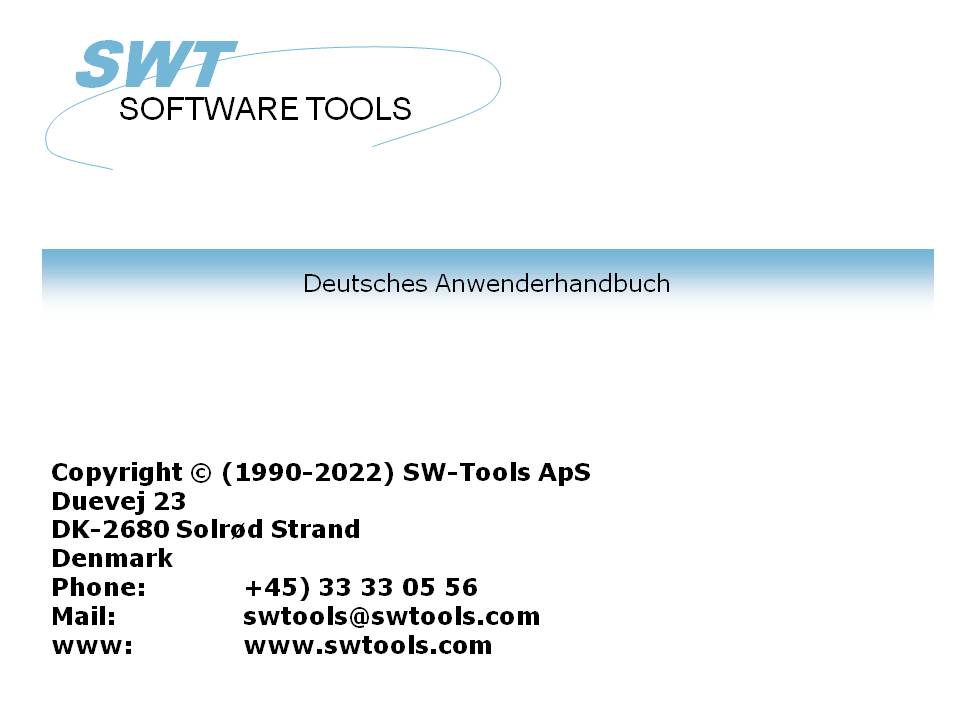 Data-Dictionary22/11/01 /  2022-09-01 008.384InhaltInhalt	21. Generelle Hinweise	81.1. Lizenzinformationen	91.2. Start des Data-Dictionary Programms	101.3. Anwender Schnittstelle	111.3.1. Funktionen für die Tabellendefinition und -erweiterung	132. Installation der Treiber	142.1. Installation der Treiber	153. Treiber Schnittstelle	163.1. Schnittstellen Parameter	173.1.1. Typ	183.1.2. Interner Typ	193.1.3. Beschreibung	203.1.4. Datenbank	213.1.5. Anwendername und Kennwort für ODBC Datenbanken	223.1.6. Datenquelle, Zugriffsart und Server-Kennwort	233.1.7. Zeichenkonvertierung - sprachenabhängige und spezielle Zeichen	243.1.8. Zugriff nur lesend	253.2. Besondere Treiber Optionen	263.3. Löschen eines installierten Treibers	274. Import von ODBC Definitionen	284.1. Import von ODBC Tabellendefinitionen in das Data-Dictionary	294.1.1. Treibertyp	304.1.2. Id	314.1.3. Tabellenname	324.1.4. Tabellen-Id	334.1.5. Generierte ID	345. Standard Definitionen	355.1. Laden der Standard Tabellendefinitionen aus einer Textdatei	365.1.1. Treiber Typ	375.1.2. Id	385.1.3. Tabellenname	395.1.4. Dateiname	405.1.5. Generierte ID	415.2. Laden der Standard Dateiverknüpfungen	425.3. PUT von Tabellendefinition in eine Textdatei	435.4. PUT von Dateiverknüpfungen in eine Textdatei.	446. Tabellen Informationen	456.1. Anlage einer neuen Tabelle	466.2. Tabellen Parameter	476.2.1. Id	486.2.2. Typ	496.2.3. Name	506.2.4. Wirklicher Name	516.2.5. Text	526.2.6. Dokumentation	536.2.7. Standard ID	546.3. Anfrage auf Databankverknüpfungen	556.4. Löschen von Tabellen	566.5. Überblick über Datensätze	576.6. Reservierte Worte	587. Feldbeschreibungen	597.1. Feldnummer	607.2. Feldname	617.3. Format	627.3.1. Ausgabe numerischer Felder	637.3.2. Fließendes Dezimalkomma	647.3.3. (nnn) Tabellenfelder	657.3.3.1. (nnn+) Feldgruppen in Tabellen	667.3.4. W Arbeitsfelder	677.3.5. (nn) Explizite Satzlänge	687.3.5.1. (nn,x) Explizite Satzlänge in Bits	697.3.6. Bnn Explizite Bytenummer	707.3.6.1. Bnnn,x Explizite Bitnummer	717.3.7. Tn Fester Feldtyp	727.3.8. Unn Spezifikke Kodetabelle für ein einzelnes Feld	737.3.9. R Rechtsbündige Anzeige	747.3.10. S Stopzeichen (delimiter) im alphanumerischen Feld	757.3.11. Fnn Systemfeldadresse	767.3.12. K,D - DATAMASTER Indexfelder	777.3.12.1. E,I,V,X,Z - DATAMASTER Spezial Indexfelder	787.3.13. Cnn - DATAMASTER Feldprüfung	797.3.14. Qnnn Explizit SQL Typ	807.3.15. Zugriffs Modus	817.3.16. Pnn Gepackte Felder	827.3.16.1. Pnnnn Explizite Angabe des Packtypes	837.3.17. Vxxx Sekundäre Packungstypen	857.3.17.1. Parameter für sekundären Packungstyp	867.3.17.2. Standard für sekundäre Packung für BASIC Datum	877.4. Informationen in der Feldzeile, VIEW-Menü	887.4.1. Bytenummer	897.4.2. Feldlayout	907.4.3. SQL-Namen	917.4.4. SQL-Typen	927.4.5. C-byte	937.4.6. C-Variable	947.4.7. BASIC-Variable	957.4.8. Datensatz	967.4.9. Nächster Satz	977.4.10. Satzüberblick	987.4.11. Hexadezimaler Dump eines Satzes	997.4.12. Dezimaler Dump eines Satzes	1007.4.13. Ascii Dump eines Satzes	1017.4.14. Übersicht über Hilfstexte	1027.4.15. Übersicht über Prüfvorschriften	1037.4.16. Übersicht über Sondertexte	1047.4.17. Reservierte Worte	1057.5. Erweiterung von DATAMASTER Dateien mit dem FDF Modul	1067.5.1. DATAMASTER Datei Konvertierung von BASIC in ODBC	1078. Index, Hilfstexte und Prüfvorschriften	1088.1. Index-Definitionen und Tabellenverknüpfungen	1098.1.1. Indexname	1108.1.2. Datei ID	1118.1.3. Directory	1128.1.4. Schlüsseldefinitionen	1138.2. Index Betrachtungen	1148.2.1. BASIC COMET AF-05000 Beispiel	1158.2.2. Konstanten und Selektionen	1168.2.2.1. Mehrfach Konstanten in Indexdefinitionen	1178.2.3. Packen	1188.2.4. Satznummern	1198.2.4.1. Index 0	1208.2.5. Duplikate zugelassen	1218.2.6. Nullen Unterdrückung	1228.2.7. Auffüllen der überzähligen Positionen	1238.2.8. Teilfelder	1248.2.9. Schlüssel nicht Bestandteil des Satzes (KNIR)	1258.2.10. Index Schlüsseldefinitionen, LOGICAL Index	1268.2.11. Directory 00 Satznummer lesen	1278.2.12. ACCESS bei Verwendung von SWODBC in nichtindizierten Dateien	1288.2.13. Unterdrücken von IQ Suche bei speziellem Index (*xx)	1298.2.14. Unterdrückung des Index-Update für einen speziellen Index	1308.2.15. Anlegen  eines Pseudoindexes (+xx)	1318.2.16. Index Beispiel	1328.2.17. Schlüsseloptionen, absteigender Index	1338.2.18. ODBC Zugriff, Beispiel	1348.2.19. Index SQL-Name	1358.2.20. Natürliche Indizes und ORDER BY	1368.2.21. Absteigende Indizes	1378.2.22. Spezielle Kodetabelle	1388.3. Betrachten über Tabellenverknüpfungen	1398.3.1. Abhängigkeit von Schlüssellänge	1408.3.2. X* feste Verbindung zu Parameterdateien	1418.3.3. Dateiverknüpfungs Definitionen	1428.3.4. Mehrfach Verknüpfungen zur gleichen Datei mit Gross-/Kleinbuchstaben	1438.3.5. Mehrfach Verknüpfungen zur gleichen Datei durch logischen Index	1448.3.6. Vorgegebene Verknüpfungen bei READ	1458.4. Feldbeschreibungen	1468.4.1. Ausgabe der Feldhilfe	1478.5. Feldprüfvorschriften	1488.6. Feld Sondertext	1498.7. Standard SQL-Namen	1509. Ausdruck der Dokumentation	1519.1. Drucker	1529.2. Optionen	15310. Grundeinstellungen	15510.1. Directories	15610.1.1. Dateidefinitionen	15710.1.2. Datenbank	15810.1.3. Spool Directories	15910.2. Sprache	16010.3. Vorzeichen	16110.4. Datum Ausgabeformat	16210.5. Trennzeichen	16310.6. Änderungsbestätigungen	16410.7. Format für interne Datumberechnung	16510.7.1. Jahr 2000	16610.7.1.1. Sortieren nach Datum	16710.7.1.2. DOS Datum	16810.7.1.3. Jahr 2001 Problem	16910.7.1.4. Jahr 2005 Problem	17010.7.1.5. Jahr 2010 Problem	17110.7.1.6. Jahr 2100 Problem	17210.7.1.7. Datum Eingabeprüfung	17310.7.1.7.1. IQ Transaktionswahl, Datumeingabe	17410.7.1.7.2. CHAIN Funktion, maskierte Datumeingabe	17510.8. FDF Startparameter	17611. Subsysteme	17711.1. Subsystem Menü	17811.2. Öffnen eines Subsystems	17911.3. Anlegen eines Subsystems	18011.3.1. Name	18111.3.2. Paßwort	18211.3.3. Firmanummer	18311.3.4. Adresse der Dateidefinitionen	18411.3.5. Standardadresse der Datenbank	18511.3.6. Directory der Listen	18611.3.7. Datenbankvorgabe	18711.3.8. Beschreibung	18811.3.9. Module	18911.3.10. Typ	19011.3.10.1. Subsystemtype 'Firma'	19111.3.10.2. Subsystemtype 'Datadict, Listen und Datasyst'	19211.3.10.3. Subsystemtype 'Basis'	19311.3.10.4. Subsystemtype 'Dmsystem'	19411.3.10.5. Subsystemtype 'Standard'	19511.4. Dateinamen für Firmen	19611.4.1. Suchen nach Firmendateinamen	19711.4.2. DOS Dateinamen für BASIC-Dateien	19811.5. Kodetabellen	19911.5.1. Nummern der Kodetabellen	20011.5.2. Kodetabelle für Sortieren	20111.6. Systemdateien	20212. Datenbank Treiber	20312.1. SSV Treiber für Textdateien	20412.1.1. Tabellenname	20512.1.2. Feldformat	20612.1.3. Indexbeschreibung	20712.2. ODBC Treiber	20812.2.1. Kodetabelle	20912.3. BASIC Treiber, generell	21012.3.1. Feldformate	21112.3.2. Gepackte Felder	21212.3.3. Indexbeschreibungen	21312.4. BASIC Schnittstellen	21412.5. X/Basic Treiber	21512.5.1. Dateiname	21612.5.2. Firmennummer	21712.6. CTRAS Treiber für Quattro und Sinix	21812.6.1. Name und Paßwort des Servers	21912.6.2. Name und Paßwort des Anwenders	22012.6.3. Art der Verbindung	22112.6.4. Quattro/UNIX	22212.6.5. LU0 Path	22312.7. X/BASIC Sinix C Interface Library Treiber	22412.7.1. Art der Verbindung	22512.7.2. Optionen	22612.8. Quattro Schnittstelle mit 32 Bit FTP	22712.8.1. Offline Verarbeitung von Quattro Dateien	22812.8.2. Dateidefinitionen	22912.8.3. XBasic und andere Schnittstellen mit 32 Bit FTP	23012.9. XNet Treiber	23112.9.1. XNet Dateinamen	23212.10. Netbasic Treiber	23312.10.1. Anwender	23412.10.2. Netbasic Dateinamen	23512.10.3. NETBASIC für CTRAS Funktionen	23612.11. UNIBASIC / Surfbasic / CX-Basic / Open-Basic Treiber	23712.11.1. UNIBASIC Dateien	23812.12. NAVISION Financials	23912.12.1. Installation von Navision Financials und C/FRONT	24012.12.2. Installaion und Konfiguration der Navision Financials Schnittstelle	24112.12.3. Import der Tabellendefinitionen	24212.13. CONCORDE C5/XAL	24312.13.1. Export der Concorde Dateidefinitionen	24412.13.2. Installation und Konfiguration der Schnittstelle zu Concorde	24512.13.3. Import der Tabellendefinitionen	24612.14. Btrieve Version 5.10 und 6.15	24712.14.1. Installation und Konfiguration der Schnittstelle zu Btrieve	24812.14.1.1. Erweiterte Optionen	24912.14.1.1.1. Öffnen einer Datei	25012.14.1.1.2. Suffix Dateiname	25112.14.1.1.3. Optionen Dateiname	25212.14.1.1.4. Parameter	25312.15. ODBC Treiber Einrichtung	25412.16. ODBC Treiberschnittstelle - Anwendungstyp	25512.16.1. Type 1 - Unterstützung der Informix Datenbank Sperrung	25612.16.2. Type 4 - ORDER BY	25712.16.3. Typ 4096 - Alphanum. Felder dürfen NICHT leer sein	25812.16.4. Typ 8192 - ODBC Treiber, die nur eine Tabellenverbindung unterstützen	25912.17. ISAM Datenbankschnittstelle - Anwendungstyp	26012.17.1. Typ 2 - Unterstützung des SAMSON Systems	26113. Sonstige Treiber / Anmerkungen zu einigen Anwenderpaketen	26213.1. GLOBAL 3000 Speedbase und Global 2000 ISAM/DMAM	26313.2. ALX Datenbank	26413.3. SSV Datenbankschnittstelle	26513.3.1. Schreiben Sortierungsindex	26613.3.2. Länge des Vorspanns (Header)	26713.3.3. Erster Datensatz	26813.3.4. Anlage Indexdatei > Sätze	26913.3.5. CRLF beim Schreiben	27013.3.6. Name der Indexdatei	27113.3.7. Duplikate für >= Index	27213.3.8. CRLF beim Lesen	27313.3.9. Dateikomprimierung	27413.3.10. Start Codetabelle	27513.4. Erweiterte SSV Schnittstelle	27613.4.1. Feste Satzlänge	27713.4.2. Feste Blocklänge	27813.4.2.1. Maximale Anzahl von Datensätzen	27913.4.3. Feste Sätze/Block	28013.4.4. Erstes freier Datensatz	28113.4.5. Anzahl freier Datensätze	28213.4.6. Nächster freier Datensatz	28313.4.7. Dateiname Typ	28413.4.8. Feldpackung Typen	28513.4.9. Schlüsselfeldpackung Typen	286Figuren	287Index	2891. Generelle HinweiseDas Data-Dictionary enthält Informationen und Daten, die für den Aufbau einer Datenbank notwendig sind. Eine Datenbank ist eine Sammlung von Tabellen die gezielt auffindbare Informationen enthält.Jeder Tabelle ist ein Tabellentyp zugeordnet. Hierbei kann es sich z.B. um den Tabellentyp ODBC, C-ISAM oder BTrieve handeln.Alle Tabellen beinhalten eine Beschreibung der Tabellenelemente (Felder), jeweils beschrieben durch Nummer, Name und Format. Im Gegensatz zu anderen Datenbank- Systemen sind Leerstellen und Sonderzeichen in den Feldnamen sowie Definitionen logischer Feldformate, die in SW-TOOLS TRIO verwendet werden, zugelassen.Eine Tabelle beinhaltet auch Index-Definitionen, mit denen die Reihenfolge der Daten in der physikalischen Datei beschrieben wird, z.B. enthält eine Artikeldatei normalerweise als Hauptindex die Artikelnummer, und als Unterindex könnte man sich die Lieferantennummer bzw. -namen vorstellen. Über den Index ist ein direkter und schneller Zugriff auf die gewünschten Daten möglich.Eine wesentliche Eigenschaft des Data-Dictionary ist die Möglichkeit, Verbindungen zwischen den einzelnen Tabellen festzulegen. Sind diese Verbindungen definiert, stehen in SW-Tools-TRIO die Möglichkeiten wie z.B. graphische Darstellung der Tabellenverbindungen, Verknüpfungen zu Feldern anderer Tabellen, gleichzeitiges Ablaufen interaktiver Anfrageprogramme zur Verfügung.Das Data-Dictionary verfügt über eine komplette Beschreibung des Datenbanksystems mit den folgenden Eigenschaften:- Definition der Tabellen- Definition der Elemente und deren Formate- Definition der Indizes- Definition Verbindungen zwischen den Tabellen- Dokumentation der Tabellen und deren Elemente1.1. LizenzinformationenDie Data-Dictionary ist ein Copyright geschütztes Produkt von SW-Tools. Die Lizenzinformationen werden bei Programmstart angezeigt.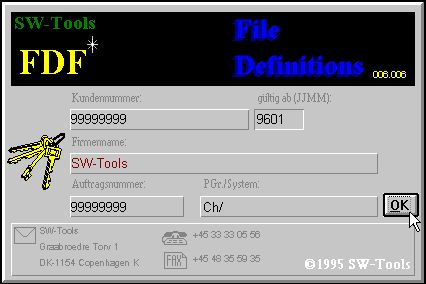 1. LizenzinformationenDie Benutzung von die Data-Dictionary ist nur im Umfang der entsprechenden Lizenzvereinbarung gestattet.1.2. Start des Data-Dictionary ProgrammsNach Start des Data-Dictionary wird folgendes Bild angezeigt: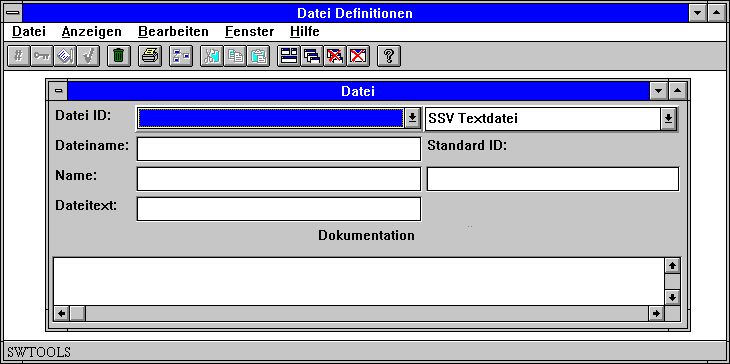 2. Data-Dictionary1.3. Anwender SchnittstelleUm die einzelnen Funktionen im Data-Dictionary zu aktivieren, können Menüs oder Knöpfe in der entsprechenden Symbolleiste benutzt werden.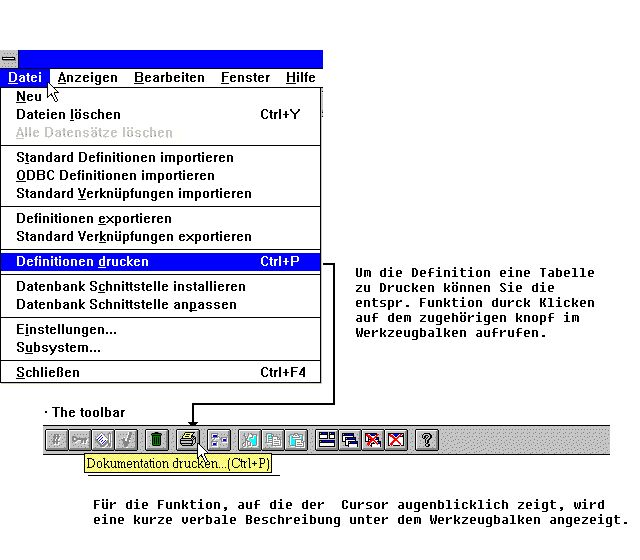 3. Zugriff zu den Funktionen über Menüs oder SymbolleisteDa die Symbolleiste nicht alle Funktionen gleichzeitig enthalten kann, ändert sich diese entsprechend den einzelnen Funktionesbereichen (wie die Menüs). Z.B. enthält die Symbolleiste folgende Funktionen bei Aktivierung der Feldfunktionen: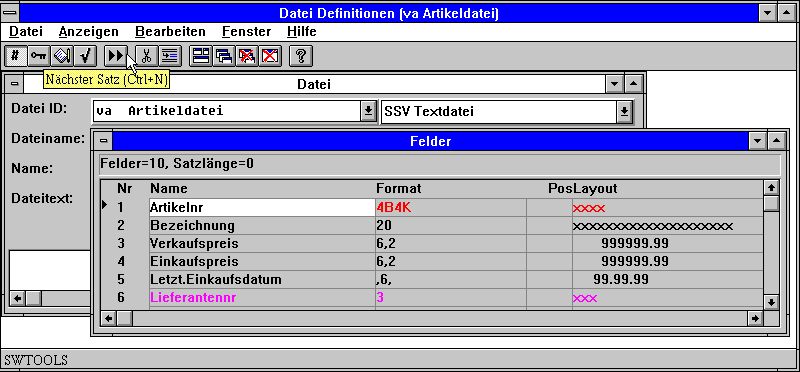 4. Andere Knöpfe in der SymbolleisteAuch wenn die Symbolleiste sich entspr. den Funktionsbereichen ändert, verbleiben einige generelle Funktionen unverändert. Hierbei handelt es sich die Plazierung des Fensters, Schließen des aktuellen Fensters und Aufruf der Online-Hilfe.Diese generellen Funktionen sind natürlich auch immer über die Menüs aufrufbar.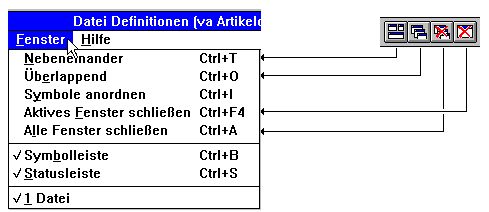 5. Generelle Menüs und Funktionen in der Symbolleiste1.3.1. Funktionen für die Tabellendefinition und -erweiterungDas Data-Dictionary enthält folgende Funktionen für Tabellenverarbeitung: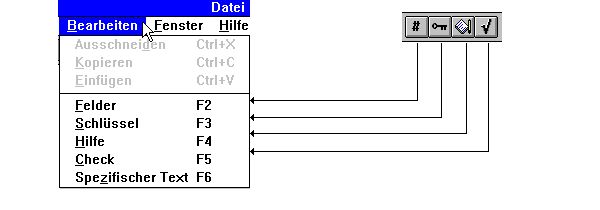 6. Funktionen2. Installation der TreiberDie Funktion für die Installation der Treiber wird über folgendes Menü aufgerufen: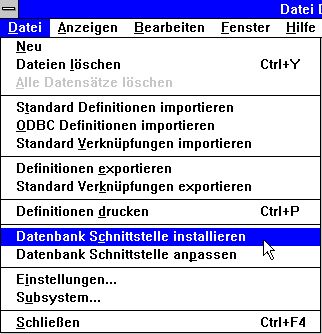 7. Wahl der Funktion für die Installation der Treiber2.1. Installation der TreiberJede im Data-Dictionary definierte Tabelle muß mit einem Treiber verbunden werden. Z.B. sind die Demo-Dateien mit dem internen SW-Tools SSV Texttreiber verbunden (einfache Semikolon getrennte Textdateien).Die folgende Liste zeigt an, welche Treiber installiert sind: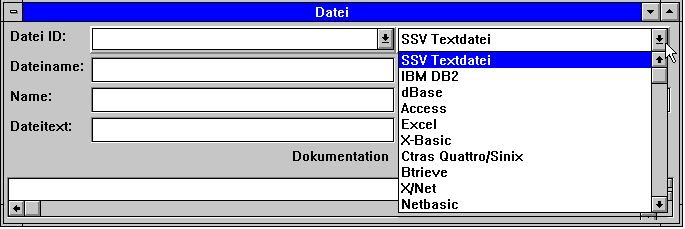 8. Installierte TreiberWeitere Treiber können durch Wahl der folgenden Funktion installiert werden: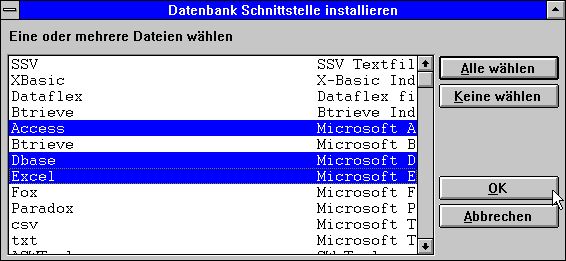 9. Installation weiterer TreiberDiese Funktion erlaubt die Installation weiterer Treiber. Ist der gewählte Treiber bereits installiert, wird er durch den neuen erstattet, unter Voraussatzung, daß die Namen jeweils identisch sind. Ist die nicht der Fall, können zwei oder mehrere gleiche Treiber unter verschiedenen zugehörigen Optionen installiert werden.3. Treiber SchnittstelleDie Treiber Schnittstellenfunktion wird aus folgendem Menü gewählt.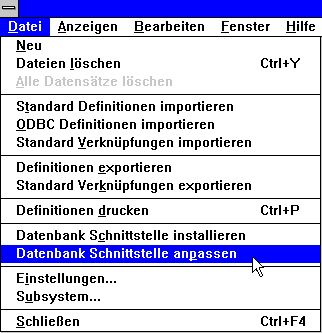 10. Wahl der Treiber Schnittstellenfunktion3.1. Schnittstellen ParameterInstallierte Treiber werden über eine Reihe von Parameter gesteuert. Identisch für alle Treiber sind Parameter wie z.B. Standard Adresse, Name des Servers, Art der Zeichenkonvertierung (z.B. von UNIX zu DOS). Darüber hinaus können einem Treiber individuelle Parameter zugeordnet werden. Dies geschieht durch Aktivierung besonderer Optionen. Um Standard-Treiberparameter zu ändern, ist folgende Funktion zu wählen.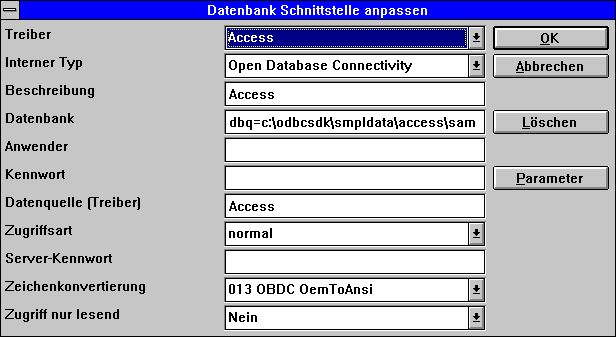 11. Ändern der Treiberparameter3.1.1. TypDer Dateityp bestimmt den aktuellen installierten Treiber. Bei Wahl eines Treibers wird die Änderung der Parameter für den gewählten Treiber ermöglicht.3.1.2. Interner TypDer interne Dateityp bestimmt den Typ des physikalischen Treibers. Der Wert wird intern verwendet und kann jedem der installierten Treiber entsprechen.3.1.3. BeschreibungDie Beschreibung wird bei Auflistung der zur Verfügung stehenden Treiber verwendet. Man sollte deshalb hier einen aussagefähigen Namen wählen.3.1.4. DatenbankEine Datenbank ist eine Sammlung einer oder mehrerer Tabellen, die physikalisch an beliebigen Stellen im System abgelegt sind. Für ODBC kann Optionen als DBQ=c:\Access,OPT=Y angegeben werden.3.1.5. Anwendername und Kennwort für ODBC DatenbankenAnwendername und Kennwort können zusammen mit der ODBC Schnittstelle verwendet werden. Alle Treiber, die den internen Typ ODBC haben, verlangen u.U. einen Anwendernamen und ein Paßwort, um sich in der Datenbank anmelden zu können (logon). Weitere Informationen hierzu können Sie im Handbuch 'Systemverwaltung' erhalten.3.1.6. Datenquelle, Zugriffsart und Server-KennwortDer Datenquelle (Servername) und das Paßwort stehen für ODBC und Windows Sockets TCP/IP Treiber zur Verfügung. Der Servername verweist auf den Name des UNIX-hosts, wenn die Verbindungsart Windows Socket TCP/IP ist, und auf die Datenherkunft bei einer ODBC Datenbank.Die Verbindungsart muß auf 'Normal' für ODBC-Treiber gesetzt werden. Alle anderen Treibern können für Windows Socket TCP/IP gesetzt werden, wenn die Datenbank auf einem UNIX-System installiert ist.Die Windows Sockets TCP/IP Verbindung verlangt nur einen Servername. Dieser Name kann als IP-Adresse oder, wenn in der HOST-Datei so angegeben, als ein Servername eingegeben werden. Z.B. kann eine IP-Adresse200.0.0.1sein. Ist die Verbindungsart Windows Sockets TCP/IP, muß der SW-Tools UNIX Server installiert sein. (Siehe weiter unten)3.1.7. Zeichenkonvertierung - sprachenabhängige und spezielle ZeichenAlle Treiber können eine Kodeumwandlungstabelle beim Lesen von Daten in einer Datenbank verwenden.Ist der Treiber mit Windows Sockets TCP/IP verbunden, und handelt es sich um eine Datenbank, die auf einem UNIX-System installiert ist, ist es nicht sicher, daß sprachabhängige Zeichen und Sonderzeichen ohne Umwandlungstabelle korrekt verstanden werden.Das Data-Dictionary stellt eine Reihe von Kodeumwandlungstabelle zur Verfügung. Im folgenden hierzu einige Beispiele:0       Keine1       UNIX/DOS Dänisch2       UNIX/DOS Deutsch10      ISO885013      ODBC (OemToAnsi)3.1.8. Zugriff nur lesendEinige Treiber unterstützen eventuell nicht das Schreiben in eine Datenbank. Wir verweisen auf die Beschreibung der jeweiligen Treiber. Bitte prüfen Sie, daß ein Schreiben in die Datenbank zugelassen ist.3.2. Besondere Treiber OptionenEin Treiber kann besondere Optionen anbieten, die ausschließlich für diese Schnittstelle zu verwenden sind, z.B. Besitzer einer Tabelle bei ODBC-Treibern oder Firmanummer für Basic Systeme.3.3. Löschen eines installierten TreibersEin installierter Treiber kann, wenn er nicht mehr gebraucht wird, mit der Löschtaste gelöscht werden.Diese Funktion löscht nicht die Dateidefinitionen, die mit diesem Treiber verbunden sind. Dies hat manuell zu erfolgen.4. Import von ODBC Definitionen4.1. Import von ODBC Tabellendefinitionen in das Data-DictionaryNach Installation eines ODBC-Treibers können die Tabellendefinitionen direkt in das Data-Dictionary importiert werden. Z.B. können Tabellen, die in Access oder Excel definiert wurden, für den Gebrauch in SW-Tools-TRIO importiert werden.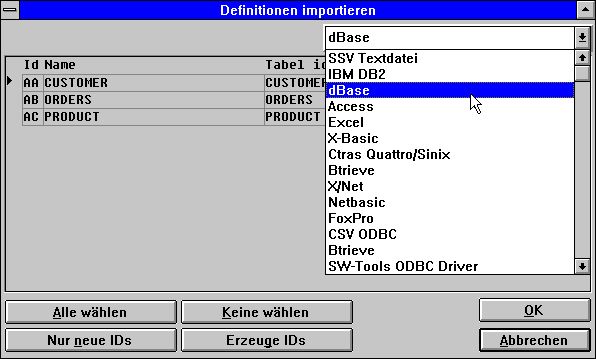 12. Import von ODBC Definitionen4.1.1. TreibertypVor dem Import von Tabellendefinitionen muß ein Treiber gewählt sein. Nach Wahl dieses Treibers werden alle zugänglichen  Tabellen, falls welche vorhanden, angezeigt.4.1.2. IdJede Tabelle ist eindeutig durch eine zweistellige ID, die automatisch generiert wird (AA, AB, AC ....), gekennzeichnet.Sie können auch eine eigene ID angeben. Beachten Sie bitte, daß bestehende Definitionen mit gleicher ID überschrieben werden.Bei Gebrauch der Funktion 'Nur neue IDs' werden alle vorgeschlagenen IDs, die bereits benutzt sind, übergangen.Bei Gebrauch der Funktion 'ID Generierung' werden für alle Tabellen neue IDs generiert, wie z.B. A0, A1, A2 ....4.1.3. TabellennameDer Tabellenname ist ein Text und wird vom Treiber übernommen. Vor dem Import kann dieser Name erweitert werden. Der Name wird zusammen mit der ID bei späterem Zugriff auf die Tabelle angezeigt.4.1.4. Tabellen-IdDie Tabellen-Id entspricht dem physischen Namen. Für ODBC Tabellen gilt, daß die bei Tabellenanlage angegebene ID den physischen Namen bildet. Die Tabellen-ID kann nur nach Import der Tabellendefinitionen geändert werden.4.1.5. Generierte IDIn dieser Spalte wird die generierte ID angezeigt. Wurde die ID in der ersten Spalte geändert, wird dies hier ignoriert.5. Standard Definitionen5.1. Laden der Standard Tabellendefinitionen aus einer TextdateiDas Data-Dictionary erlaubt das Laden der Standard Tabellendefinitionen aus einer Textdatei. Ist die BASIC Version der SW-Tools Dateidefinitionen bereits installiert, kann in dem Datei Definitionsmodul mit Hilfe des PUT-Befehls eine entsprechende Textdatei generiert werden. Diese Textdatei kann dann mit der folgenden Funktion geladen werden: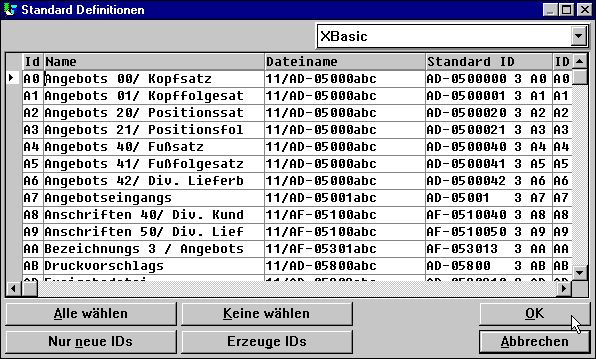 13. Standard Definitionen von der BASIC Version der SW-Tools Dateidefinitionen5.1.1. Treiber TypVor dem Laden der Definitionen muß der Treibertyp angegeben werden. Die Definitionen erhalten dann beim Laden den gleichen Typ.5.1.2. IdDie Tabellen aus der Textdatei werden mit der ursprünglichen ID angezeigt, und können vor dem Laden erweitert werden.Man kann eine neue ID angeben bzw. die bestehende ID durch Leerstellen ersetzen. Die entsprechende Tabelle wird dann übersprungen. Beachten Sie bitte, daß Definitionen mit gleicher ID überschrieben werden.Bei Gebrauch der Funktion 'Nur neue IDs' werden alle vorgeschlagenen IDs, die bereits benutzt sind, übergangen.Bei Gebrauch der Funktion 'ID Generierung' werden für alle Tabellen neue IDs generiert, wie z.B. A0, A1, A2 ....5.1.3. TabellennameDer Tabellenname ist ein Text und wird vom Treiber übernommen. Vor dem Import kann dieser Name erweitert werden. Der Name wird zusammen mit der ID bei späterem Zugriff auf die Tabelle angezeigt.5.1.4. DateinameDies ist der physische Name der Datei, und kann vor dem Laden erweitert werden. Man kann dies z.B. zum ändern der disknumber für eine Gruppe von BASIC-Dateien benutzen.5.1.5. Generierte IDIn dieser Spalte wird die generierte ID angezeigt. Wurde die ID in der ersten Spalte geändert, wird dies hier ignoriert.5.2. Laden der Standard DateiverknüpfungenBei Zurverfügungstellung eines Satzes von Master-Dateidefinitionen, sind die Dateidefinitionen mit der normalen PUT-Funktion abgelegt. Die Dateiverknüpfungen werden jedoch in getrennten Dateien gehalten. Hier behält jede Datei seine ursprüngliche System-ID und eine Standard-ID (SID), mit deren Hilfe die Datei auch nach evt. Änderung der ID identifiziert werden kann.Beim Laden (LOAD) der Standard Dateiverknüpfungen prüft das System als erstes, welche der Dateien, die nicht aufgrund der Datei ID, sondern aufgrund der ursprünglichen SID aktiv sind. Es werden nur die Verknüpfungen für die aktiven Dateien geladen. Während des Ladens werden die IDs dem aktiven System  angepaßt.Standard Dateiverknüpfungen werden voran im Namen mit einem -=> gekennzeichnet. Beim wiederholten Laden werden alte Verknüpfungen entfernt und durch die aktuellen Verknüpfungen ersetzt. Bitte beachten Sie dies, wenn Sie Dateiverknüpfungen ändern. Wird die Kennung -=> nicht entfernt, werden die durchgeführten Änderungen bei erneutem Laden überschrieben.5.3. PUT von Tabellendefinition in eine TextdateiDateidefinitionen können mit Hilfe der PUT-Funktion in eine Textdatei abgelegt werden. Diese Definitionen können später in einem anderen System über die GET-Funktion aufgerufen werden.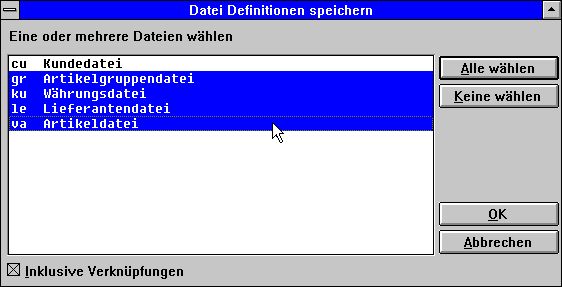 14. PUT Tabellendefinitionen in eine Textdatei5.4. PUT von Dateiverknüpfungen in eine Textdatei.Diese Funktion generiert eine Textdatei mit den Verknüpfungen ausgewählter Dateien, und kann später mit der LOAD-Funktion für Standard Dateiverknüpfungen aufgerufen werden.Beispiel für eine SID: AF-0500002031AS, wobei AF-05000 eine COMET-Datei mit dem Satztyp 020, COMET Version 3.1 und Master Datei-ID AS ist.In der LOAD und PUT Funktion für Verknüpfungen werden nur die ersten 13 Stellen der SID verwendet. Die Datei-ID wird automatisch gesetzt. Die SID wird, falls keine andere angegeben ist, automatisch entsprechend der Datei-ID gesetzt.6. Tabellen InformationenEine Tabelle enthält die Beschreibung, wie die Daten gespeichert wird. Es wird der Datenbanktyp beschrieben, der physikalische Name und die Adresse der Datei.6.1. Anlage einer neuen TabelleBei Anlage einer neuen Tabelle muß eine eindeutige ID angegeben werden. Die Regeln hierfür werden später in diesem Abschnitt erläutert.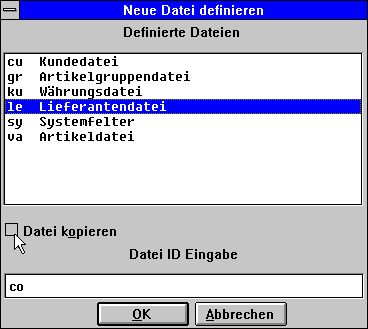 15. Id für eine neue TabelleSoll die neue Tabelle auf einer bereits definierten Tabelle aufbauen, muß die entsprechende Tabelle aus der Liste bestehender Tabellen gewählt werden. Markieren Sie diese Tabelle und wählen Sie die Funktion 'COPY file'. Das Data-Dictionary kopiert jetzt alle Definitionen der Felder, Indizes usw. der markierten Tabelle in die neue Tabelle.6.2. Tabellen Parameter6.2.1. IdDie Tabellen ID muß mit zwei Zeichen angegeben werden, wobei das erste Zeichen ein Buchstabe sein muß, das zweite ein Buchstabe oder eine Ziffer sein kann, z.B. X1.Die folgenden IDs sind für das System reserviert:SY      SystemfelderWW      Arbeitsfelder6.2.2. TypDie zulässigen Tabellentypen sind von den installierten Treibern abhängig. Das System kann z.B. folgende Typen enthalten:- ODBC Treiber (Access,Excel etc.)- C-ISAM- BTrieve- X-Basic- UNIBASIC/SURFBASIC- andreWurde der gewünschte Typ nicht in der Liste gefunden, verweisen wir hier auf den Abschnitt 'Installation der Treiber'.Soll eine Tabelle den Access ODBC Treiber benutzen, muß folgende Wahl getroffen werden: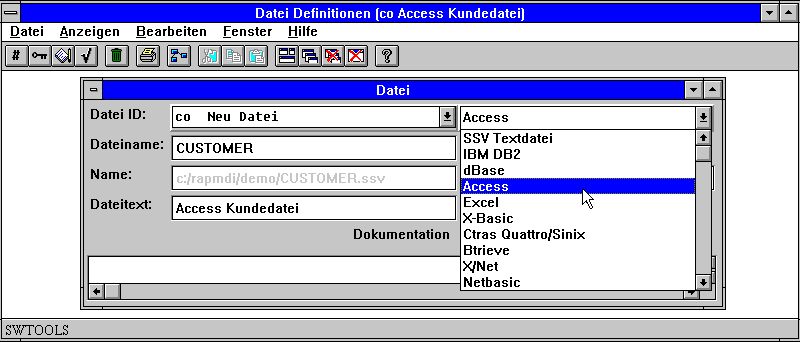 16. Wahl des Treibers für eine bestimmte Tabelle6.2.3. NameDer Tabellenname ist ein physikalischer Name. Für den Dateityp wie z.B. BTrieve kann dieser als physikalischer Name eingegeben werden wie folgt:C:/BTRIEVE/CUSTOMER.DAToder wenn es eine ODBC Tabelle (oder ähnliche) ist, als nur: CUSTOMER6.2.4. Wirklicher NameBasierend auf einem gewählten Tabellentyp und einem Tabellenname wird der wirkliche Name für die Tabelle gefunden. Der angezeigte Name muß der aktuellen Plattendatei der Tabelle auf dem aktuellen Server entsprechen. Andernfalls ist eine Lesen dieser Tabelle nicht möglich.Der wirkliche Name wird anhand der Informationen für den zugehörigen Treiber und dem Tabellennamen generiert. Handelt es sich um einen X-Basic Treiber, der Standard Adresse/X.BASIC/0/und dem Tabellennamen90/LF-06000abcwird der wirkliche Name z.B./X.BASIC/0/90/LF-060000016.2.5. TextDer Tabellentext ist ein logischer Name für die Tabelle. Der Name kann alle Buchstaben, Ziffern, Leerstellen und Sonderzeichen enthalten. Der Text wird zusammen mit der ID immer bei Gebrauch der  Tabelle angezeigt.6.2.6. DokumentationDie Tabelle kann hier in einem freien Text beschrieben werden. Dieser Text wird mit der Tabellendokumentation ausgeschrieben.6.2.7. Standard IDDie Standard ID identifiziert die Tabelle. Die SID wird im Zusammenhang mit PUT und LOAD von Standard Tabellenverknüpfungen (siehe oben) verwendet. Sollen diese Funktionen nicht benutzt werden, ist eine Angabe der SID nicht notwendig.Beispiel für eine SID: AF-0500002031AS, wobei AF-05000 eine COMET-Datei mit dem Satztyp 020, COMET Version 3.1 und Master Datei-ID AS ist.6.3. Anfrage auf DatabankverknüpfungenJede Tabelle kann mit Verbindungen zu anderen Tabellen definiert werden. Bestehen solche Verbindungen, können diese graphisch angezeigt bzw. ausgedruckt werden. Hierfür wählen Sie: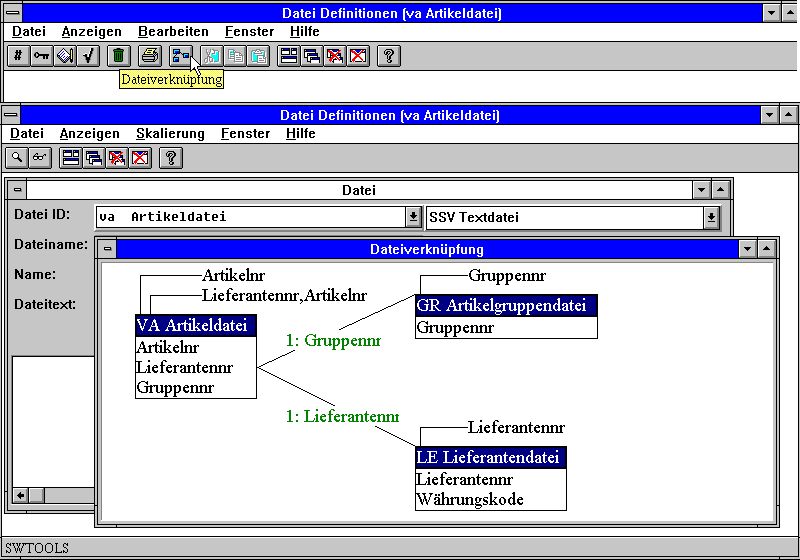 17. DatenbankverknüpfungenSkalierung und Generierung mehrerer Niveaus ist möglich.6.4. Löschen von TabellenMan kann definierte Tabellen mit Hilfe folgender Funktion löschen: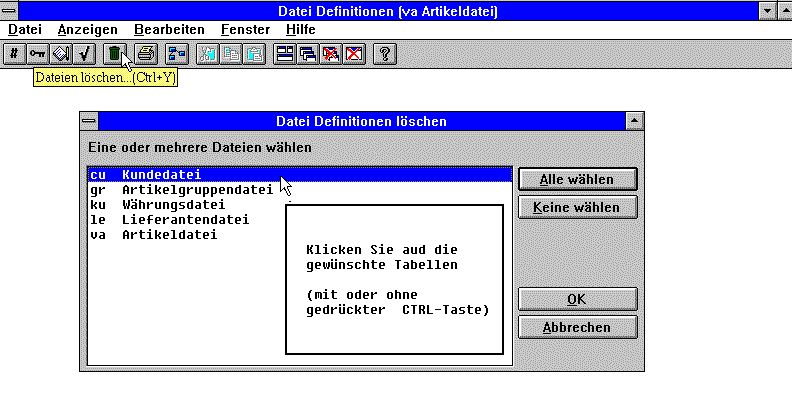 18. Löschen von Tabellen6.5. Überblick über DatensätzeDiese Funktion gibt Ihnen einen Überblick über die ersten 100 Datensätze in einer Tabelle. Werden Datensätze einer BASIC Datei angezeigt, wird auch der Kontrollsatz im FDF Modul angezeigt.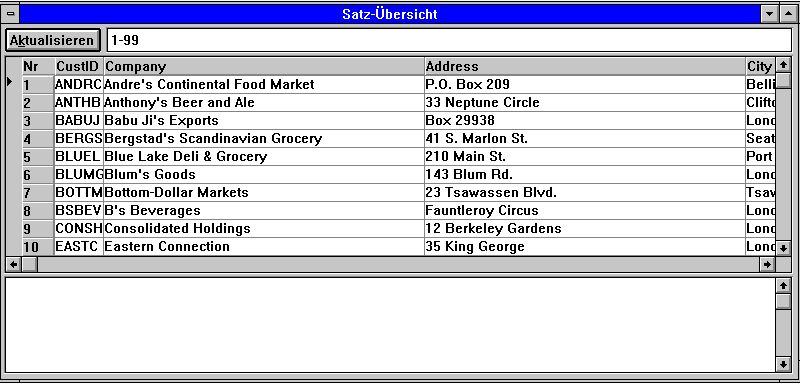 19. SatzüberblickWird unter dieser Funktion nichts angezeigt, kann dies folgende Ursachen haben.- Verkehrter Treibertyp- Falscher Tabellenname- Keine Sätze in der TabelleEin Unterfenster zeigt eventuelle Fehlermitteilungen beim Zugriff auf Daten mit: OPEN und READ an.6.6. Reservierte WorteDiese Funktion gibt Ihnen einen Überblick über die in ODBC reservierten Worte. Dies kann bei Eingabe von Tabellennamen u.ä. von Nutzen sein.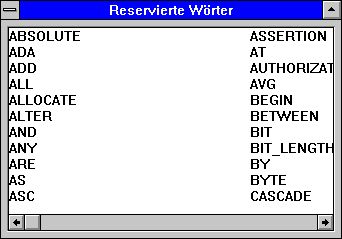 20. Reservierte Worte7. FeldbeschreibungenEin Feld ist eine Beschreibung wie ein bestimmter Wert in der Tabelle gelesen werden soll. Das Feld ist mit einer Nummer, einem Namen und dem Format definiert. Die Nummer wird automatisch zugeordnet. Der Name kann eingegeben werden, und wird in allen Feldübersichten benutzt. Das Format gibt an, wie ein Wert abgespeichert ist, und wie dieser in SW-Tools-TRIO angezeigt bzw. ausgedruckt werden soll.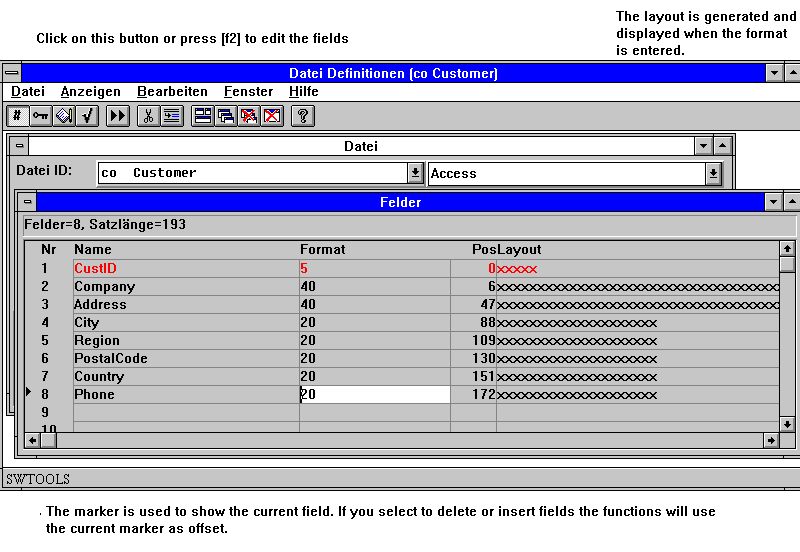 21. FeldbeschreibungenFelder können mit Hilfe der folgenden Funktionen eingefügt bzw. gelöscht werden: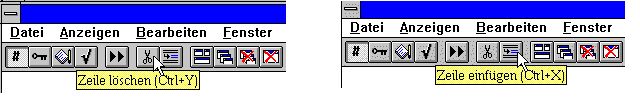 22. Einfügen und Löschen von FeldernBeim Einfügen bzw. Löschen von Feldern sollten Sie beachten, daß Ihre IQ-Programme und Listen, die Feldnummernverweise benutzen, hiervon beeinflußt werden.7.1. FeldnummerDie Feldnummer wird automatisch vom System zugeordnet, und kann nicht eingegeben werden.7.2. FeldnameDer Feldname kann Buchstaben, Ziffern, Leerstellen und Sonderzeichen enthalten. Der Feldname wird normalerweise als Überschrift in Listen und Anfrageprogrammen verwendet.7.3. FormatDas Feldformat gibt ein logisches Format an. Hierüber wird definiert, wie die Daten gespeichert und später gelesen bzw. angezeigt/gedruckt werden sollen. Das Format kann folgende Typen definieren:- ein alphanumerisches Feld (Text)- ein numerisches Feld (Ziffern)- ein DatumsfeldEin alphanumerisches Feld ist nur mit seiner Länge beschrieben, z.B.:Ein numerisches Feld kann nur numerische Werte enthalten, und kann mit oder ohne Dezimalstellen definiert werden. Die folgenden Beispiele beschreiben die Syntax für die Definition eines numerischen Formates:Das Datumfeld kann wie folgt definiert sein:7.3.1. Ausgabe numerischer FelderDer Wert eines numerischen Feldes kann in verschiedener Weise ausgegeben werden. Tausender Trennung erreicht man durch vorangestelltes Komma, z.B.,9,3-123,456,789.123Ein Feld mit vorangestelltem Komma unterstützt gleichzeitig negative Werte. Die Tausender Trennung durch Punkt oder Komma wird im Präferenz Menü festgelegt.Felder mit dem Format ,6, und ,8, muß als ,6,0 und ,8,0 eingegeben werden.Vorangestellte Nullen werden durch ein & in der Formatangabe definiert:9,3&000012345.123Vorangestellte * für Betragsfelder werden durch ein * in der Formatangabe definiert:9,3*****12345.123Das Vorzeichen kann voran- bzw. nachgestellt definiert werden:9,2-12345.12-Nullenunterdrückung  wird durch ein ' in der Formatangabe festgelegt:9,2'7.3.2. Fließendes DezimalkommaMit der Angabe 9,5? im Feldformat kann ein Feld definiert werden, daß bei der Ausgabe 0 bis 5 Dezimalstellen angibt, abhängig vom Feldinhalt.Zusammen mit dem Feldformat stehen eine Reihe von Optionen für die Definition der Datensätze zur Verfügung. Entsprechend den verschiedenen Datenbanksystemen und Dateitypen, die Data-Dictionary unterstützt, können auch unterschiedliche Feldarten verwendet werden.7.3.3. (nnn) Tabellenfelder2(010)definiert ein zweistelliges alphanumerisches Feld, das 11 mal, numeriert von 0 bis 10, auftritt. Diese Felder werden unmittelbar nacheinander im Satz angelegt. Diese Felder können in Berechnungen als z.B. #7(0),#7(1),...,#7(11) benutzt werden.7.3.3.1. (nnn+) Feldgruppen in Tabellen2(010+)4,(010+)8,(010)definiert eine Gruppe von Feldern, die jeweils 11 mal auftritt.7.3.4. W Arbeitsfelder10Wdefiniert eine Feld als Arbeitsfeld. Dieses Feld wird nicht mit einem READ gelesen, sondern wird für die Abspeicherung eines Schlüsselwertes, der nicht selbst im Datensatz gespeichert ist, verwendet.7.3.5. (nn) Explizite Satzlänge4(16)definiert ein alphanumerisches Feld für 4 Zeichen, das aber mit 16 Stellen gespeichert wird. Es werden also 8 Bytes für eventuelle spätere Änderungen, typisch Erweiterung eines Schlüsselbegriffes, reserviert.7.3.5.1. (nn,x) Explizite Satzlänge in Bits4(16,4)Definiert ein Feld, das 16 Bytes und 4 Bits belegt.7.3.6. Bnn Explizite Bytenummer8,B100definiert ein Feld, das mit dem Byte Nr. 100 beginnt. Die Bytes sind durchnumerieret von 0 aufwärts. Beachten Sie bitte, daß in einigen Datenbanksystemen Felder auf bestimmten Bytegrenzen beginnen, z.B. beginnen in BASIC alle Felder auf Wortgrenzen, d.h. jeweils 16 Bit.7.3.6.1. Bnnn,x Explizite Bitnummer8,B45,4definiert ein Feld, das mit Byte 45, Bit 4 beginnt.7.3.7. Tn Fester Feldtyp4,T1definiert ein Feld mit 4 Stellen des Typs 1 in dem entsprechenden Datanbanksystem. Z.B. in einem BASIC-System, wo 4 Stellen in einer Variablen mit der Länge 1 Wort, das auf den Wert 7999 begrenzt ist, gespeichert werden.7.3.8. Unn Spezifikke Kodetabelle für ein einzelnes Feld32U2Für ein einzelnes Feld kann eine Kodetabelle (Nummer) angegeben werden, die vorrangig vor der Kodetabelle für das System verwendet wird.7.3.9. R Rechtsbündige Anzeige10REin alphanumerisches Feld wird rechtsbündig ausgegeben. Dies gilt auch für Schlüsselfelder (Indizes).7.3.10. S Stopzeichen (delimiter) im alphanumerischen Feld12SBewirkt die Teilung eines READ-Befehls in einem BASIC-Programm. Ist ohne Bedeutung in SW-Tools-TRIO Programmen.7.3.11. Fnn SystemfeldadresseDiese Option gilt nur für die Systemdatei. Hiermit werden Felder wie z.B. #RECNO mit einer bestimmten Datei verknüpft.7.3.12. K,D - DATAMASTER Indexfelder4Kdefiniert einen eindeutigen Schlüssel in TRIO DATAMASTER Dateien. Wird in anderen Dateien ignoriert.4Ddefiniert einen mehrdeutigen Schlüssel in TRIO DATAMASTER Dateien. Wird in anderen Dateien ignoriert.7.3.12.1. E,I,V,X,Z - DATAMASTER Spezial IndexfelderDiese Option ist für eine Kompatibilität mit dem BASIC DATAMASTER System reserviert. Wird zur Zeit nicht verwendet.7.3.13. Cnn - DATAMASTER FeldprüfungDiese Option ist für eine Kompatibilität mit dem BASIC DATAMASTER System reserviert. Wird zur Zeit nicht verwendet.7.3.14. Qnnn Explizit SQL Typ19Q11definiert a TIMESTAMP Feld für den ODBC Zugriff auf dieses Feld. Der SQL Typ wird normalerweise durch die Importdefinitionen bestimmt, doch gilt speziell9       DATE10      TIME11      TIMESTAMP7.3.15. Zugriffs ModusA0 ermöglicht Lesen und Schreiben (read/write), A1 nur Lesen.Diese Option wird in ODBC SQL Befehlen benutzt, wo A1 verwendet werden kann, um automatische Zählfelder von UPDATE Befehlen auszuschließen.7.3.16. Pnn Gepackte FelderDiese Option bestimmt, wie ein Feld in dem Datenbanksatz gespeichert wird. Dies ist in hohem Grade abhängig von dem aktuellen Datenbanksystem.8,Pdefiniert ein gepacktes numerisches Feld mit 8 Stellen. Wie jedoch der Wert gepackt wird, kann nur mit Kenntnis des jeweiligen Datenbanktreibers bestimmt werden.4P2 definiert ein alphanumerisches Feld mit dem Packungstyp 2 des jeweiligen Datenbanktreibers. Es wird hier auf die Beschreibung des entsprechenden Treibers verwiesen.7.3.16.1. Pnnnn Explizite Angabe des PacktypesDie Packtypen 0-999 sind für den Gebrauch individueller Datenbanktreiber reserviert. Die Typen 1000-9999 gelten für den jeweils installierten Treiber, unabhängig von der Art des Treibers.,6,P1040definiert immer eine ODBC DATUM Struktur, auch wenn dieses Feld zufällig in einer BASIC-Datei auftritt.7.3.17. Vxxx Sekundäre PackungstypenIm Zusammenhang mit den Jahr 2000 Erweiterungen wurde es notwendig, einen sekundären Packungstyp einzuführen. Dieser Packungstyp kann so verstanden werden, daß eine festgelegte Berechnung nach Lesen und Entpackung des Feldes entspr. Packungstyp Pxxxx, bzw. vor Packung und Rückschreiben,vorgenommen wird.Der sekundäre Packungstyp Vxxx wird im Feldformat angegeben wie: ,6,V17.3.17.1. Parameter für sekundären PackungstypZusammen mit dem sekundären Packungstyp kann ein Parameter angegeben werden, z.B. ,6,V1.30.Hiermit kann die Standardkonvertierung von/zu Kurzdatum Formaten außer Kraft gesetzt werden.7.3.17.2. Standard für sekundäre Packung für BASIC DatumFür Kurzdatumfelder (,6,) in BASIC Dateien ist die sekundäre Standardpackung in numerischen Feldern V, in alphanumerischen V3, und V4 in gepackten Feldern.Diese Regeln gelten auch für Schlüsselfelder, die ein Kurzdatum enthalten.7.4. Informationen in der Feldzeile, VIEW-MenüStandardmäßig werden Bytenummer und Layout des Feldes in der Feldzeile angezeigt. Über das VIEW Menü kann der Inhalt der Feldzeile geändert werden: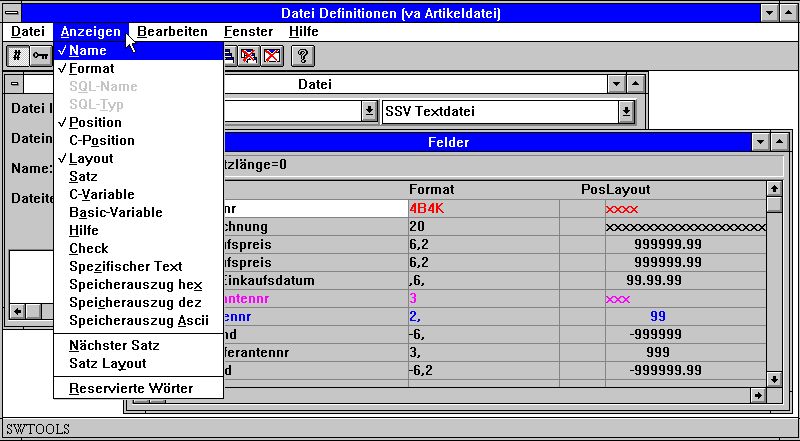 23. VIEW Menü7.4.1. BytenummerDie Bytenummer wird automatisch berechnet und bei Gebrauch angezeigt. Die Bnnn-Option kann im Feldformat verwendet werden, wenn ein bestimmtes Byte angegeben werden soll, z.B. wenn nicht alle Felder definiert sind oder die gewünschte Reihenfolge nicht der Reihenfolge im Datensatz entspricht.7.4.2. FeldlayoutDas Feldlayout zeigt, wie das Feld gedruckt bzw. am Bildschirm angezeigt wird. Bei numerischen Feldern wird die maximale Feldlänge durch eine Anzahl von X angegeben. Bei alphanumerischen Feldern geschieht dies durch eine Anzahl von 9.7.4.3. SQL-NamenDie SQL-Namen können nur in ODBC-Tabellen angesprochen werden. Der SQL-Name ermöglicht den Gebrauch von Namen für Überschriften, die unterschiedlich zum SQL-Namen, der von dem Datenbanktreiber benutzt wird, sind.Der SQL-Name wird direkt an den ODBC-Treiber, falls dieser vorhanden ist, übergeben. Dies bedeutet, daß die Syntax, die vom aktuellen Treiber unterstützt wird, eingehalten werden muß. Namen sollten deshalb keine Leerstellen oder Sonderzeichen enthalten, es sei dann, diese sind in  '...' eingeschlossen.Im EDIT-Menü können SQL-Namen aus den bestehenden Feldnamen generiert werden, wobei die Standardregeln eingehalten werden. Sie können auch selbst diese Namen eingeben, wobei der Gebrauch der besonderen Spalten COUNT(*) und A+B zugelassen ist.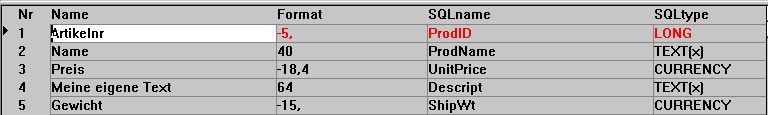 24. SQL-Namen und SQL-Typen7.4.4. SQL-TypenAuch die SQL-Typen sind nur in ODBC Tabellen ansprechbar. Die angezeigten Typen sind Standardtypen entsprechend den Feldformaten, und sind abhängig von der gewählten ODBC Datenbank. Werte in dieser Spalte können nicht geändert werden. Hierzu muß die Qnnn-Option im Feldformat verwendet werden.7.4.5. C-byteDas C-Byte wird von dem internen Programmsatz benutzt und zeigt an, wie die Daten in der C-Struktur gespeichert sind. Diese Information ist nur für Entwickler von Bedeutung.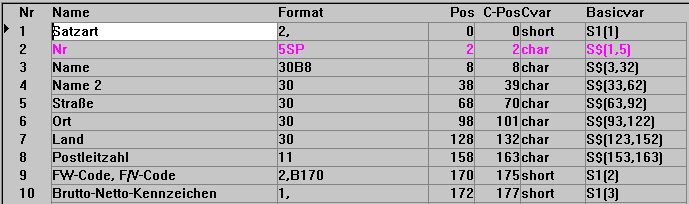 25. Byte, C-Byte, C-Variable und BASIC Variable7.4.6. C-VariableDie Option ist nur für Entwickler von Bedeutung. Es wird die C-Variablentype, die intern benutzt wird (char, short, long, float, double), gezeigt.7.4.7. BASIC-VariableBeim Entwickeln von BASIC Programmen kann der Zugriff aus die BASIC Variable von Vorteil sein. Für C Programme (wie TRIO) hat diese keine Bedeutung.7.4.8. DatensatzFalls die Tabelle zugänglich ist (kann eröffnet werden), können Satzinhalt zusammen mit den Felddefinitionen angezeigt werden. Immer wenn eine Felddefinition geändert wird, wird dies in der entsprechenden Zeile sofort angezeigt. Hierdurch erhält man die Möglichkeit, Änderungen unmittelbar zu prüfen.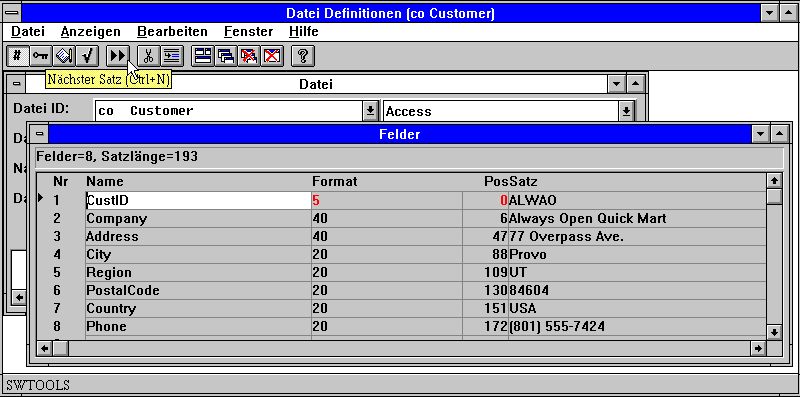 26. Satzinhalt einer TabelleDie Anzeige des Satzinhaltes kann über dieses Menü ein-/ausgeschaltet werden.7.4.9. Nächster SatzDiese Funktion liest den nächsten Satz in der Tabelle. Kann die Tabelle z.B. aufgrund eines nicht zulässigen Namens oder einem verkehrten Treibertyp nicht geöffnet werden, werden keine Werte angezeigt.Diese Funktion ist auch über die Symbolleiste verfügbar. Die Funktion 'nächster Tabellensatz' aktiviert automatisch die Option 'Anzeige des Tabellensatzes'.Das erste mal, wenn die Funktion aufgerufen wird, wird der erste Satz in der Tabelle gelesen, anschließend der nächste uzw. bis zum Tabellenende.7.4.10. SatzüberblickDiese Funktion zeigt die ersten 100 Sätze am Bildschirm an (siehe auch 'Tabelleninformation').7.4.11. Hexadezimaler Dump eines SatzesDiese Funktion schreibt die Tabelle hexadezimal am Bildschirm aus.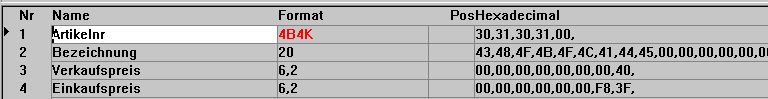 27. Hexadecimaler Dump eines TabellensatzesDiese Funktion dient dem Programmierer um evt. Probleme lösen zu können.7.4.12. Dezimaler Dump eines SatzesFalls gewünscht, kann der Dump auch in dezimaler Notation erfolgen.7.4.13. Ascii Dump eines SatzesDer Tabellensatz kann auch in Textform angezeigt werden.7.4.14. Übersicht über HilfstexteDiese Option zeigt die erste Zeile eines evt. Hilfstextes für ein Feld an.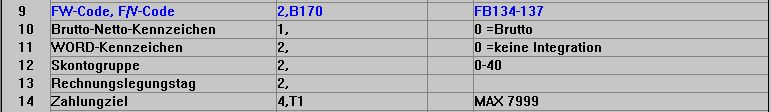 28. Übersicht über Hilfstexte7.4.15. Übersicht über PrüfvorschriftenFalls Prüfvorschriften definiert sind, werden diese zusammen mit den Felddefinitionen mit dieser Funktion angezeigt.7.4.16. Übersicht über SondertexteSind Sondertexte für die Felder definiert, werden die jeweils ersten Zeilen dieser Texte angezeigt.7.4.17. Reservierte WorteDiese Funktion zeigt die reservierten SQL-Wörter an.7.5. Erweiterung von DATAMASTER Dateien mit dem FDF ModulErweitern Sie eine DATAMASTER Datei mit dem FDF Modul, verbleibt die Datei selbst unverändert, wohingegen die Dateidefinitionen geändert werden. Ihnen wird folgende Frage gestellt: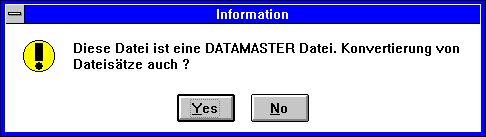 29. Bestätigung einer DATAMASTER Dateikopie7.5.1. DATAMASTER Datei Konvertierung von BASIC in ODBCWird eine BASIC Datei mittels ODBC mit dem DATAMASTER kopiert, werden die Informationen betr. Packtype, Bytenummer und Stopzeichen entfernt, da diese die empfangende ODBC Tabelle verfälschen können.8. Index, Hilfstexte und PrüfvorschriftenÜber das EDIT Menü können folgende Funktionsbereiche aufgerufen werden: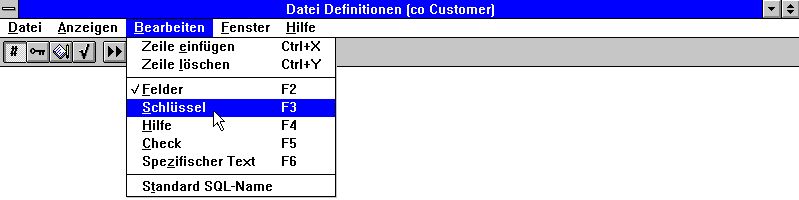 30. EDIT Menü8.1. Index-Definitionen und TabellenverknüpfungenDie Indizes definieren, wie die Datensätze in einer Tabelle sortiert sind und wie auf einen gewünschten Satz zugegriffen werden soll.Verknüpfungen zu anderen Tabellen definieren die gegenseitigen Verbindungen zwischen verschiedenen Tabellen.Um die Indizes und Verknüpfungen für eine Tabelle auszugeben, ist folgende Funktion zu wählen: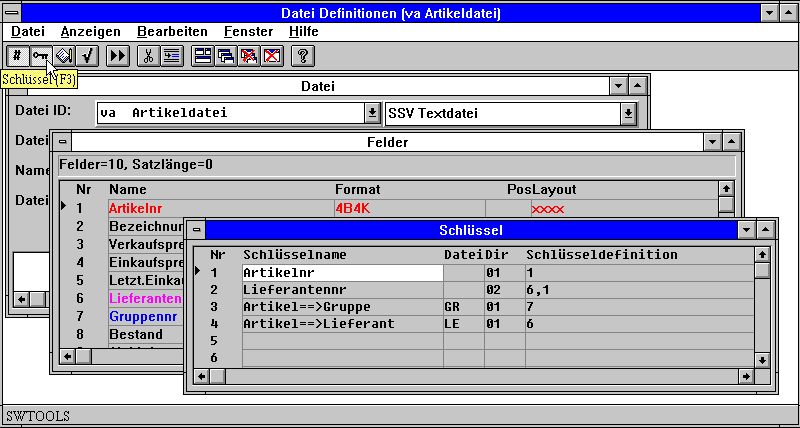 31. Editierung der IndizesIndizes können eingefügt und gelöscht werden, indem man die folgende Funktion wählt:32. Einfügen und Löschen von IndizesSie haben sicher die unterschiedlichen Farben im Fenster bemerkt. De rote Farbe zeigt an, daß das Feld in einer oder mehreren Indexdefinitionen verwendet wird. Blau, daß das Feld für eine Verknüpfung benutzt wird, und Margenta, daß das Feld sowohl für Indizes, als auch für Verknüpfungen herangezogen wird.8.1.1. IndexnameDer Indexname kann Buchstaben, Ziffern, Leerstellen und Sonderzeichen enthalten. Normalerweise wird der Indexname für Beschreibungen in SW-Tools TRIO bei Übersichten über die Tabellenindices verwendet, z.B. bei Start einer Listenausgabe.8.1.2. Datei IDDie Datei ID wird nur in Zusammenhang mit der Definition von Verbindungen zu anderen Dateien benutzt. Hierbei muß die verweisende ID einer im System bestehenden Datei ID entsprechen.Im obigen Beispiel besitzt die Artikeldatei Verbindungen zu zwei weiteren Dateien. Zum ersten zu der Artikelgruppendatei, und zum zweiten zu der Artikellieferantendatei.8.1.3. DirectoryDas Directory, auch unter der Bezeichnung Indexnummer verwendet, ist eine zweistelliger Wert.Bei Verknüpfungen zu anderen Tabellen definiert die Indexnummer, welcher Index in der verbundenen Datei bei einem Zugriff verwendet werden soll.Im obigen Beispiel ist die Lieferantendatei LE definiert mit einem Primärindex, der Lieferantennummer. Die Lieferantennummer erhält man aus Feld 6 der Artikeldatei.Die Indexnummer 00 ist in sofern speziell, als das hierüber Dateien angesprochen werden können, die Satznummern verwenden. Dies ist von Bedeutung, wenn eine Datei mit relativen Satznummern arbeitet, z.B. in einem BASIC System.8.1.4. SchlüsseldefinitionenEine Schlüsseldefinition ist die Definition eines Indizes oder einer Verknüpfung. Bei der Definition eines Indizes wird beschrieben, welches Feld(er) den Index ausmacht(en), und wie diese gespeichert sind.Eine Schlüsseldefinition kann Verweise zu einer oder mehreren Feldnummern enthalten, kann aus einem Teil eines Feldes bestehen, und beschreibt, wie das Feld gepackt ist. Als Option kann ein # vor der Feldnummer angegeben werden.Im obigen Beispiel definieren die ersten zwei Zeilen den primären und den sekundären Index für die Artikeldatei. Der Primäre Index verweist auf das Feld 1, Artikelnummer, und definiert, daß die Datei in aufsteigender Reihenfolge nach der Artikelnummer sortiert ist. Der sekundäre Index besteht aus zwei Feldern, Feld 6 (Lieferant) und Feld 1 (Artikelnummer).Hiermit kann über die Lieferantennummer eine Liste, die nach Lieferant und innerhalb des Lieferanten nach Artikelnummern sortiert ist, aufgestellt werden.Zeile 3 und 4 definieren die Verknüpfungen zu anderen Tabellen. Die Schlüsseldefinition verweist auf die Werte, die für den Zugriff auf verbundene Dateien notwendig sind. Der erste Verweis benutzt den Wert in Feld 7 (Artikelgruppennummer), um die Artikelgruppendatei über den Index 1 ansprechen zu können. Der zweite Verweis benutzt den Wert in Feld 6 (Lieferantennummer), um die Lieferantendatei über den Index 1 aufrufen zu können.8.2. Index BetrachtungenOben ist eine einfache Schlüsseldefinition, die nur Felder und Kombinationen von Feldern beinhaltet, beschrieben. Jedes Element in einer Schlüsseldefinition wird als Teilschlüssel bezeichnet.Die Anzahl der für eine Datei dafinierbaren Schlüssel, die Anzahl der Teilschlüssel, die Länge des Schlüssels und die Art des Packens sind ausschließlich von dem jeweiligen Treiber bestimmt. In diesem Zusammenhang verweisen wir auf die Beschreibungen der entsprechenden Treiber.BASIC läßt max. 15 Schlüssel (Indizes) mit einer max. Länge von je 30 Bytes zu. Da der Schlüssel immer als Zeichenfolge betrachtet wird, ist die Anzahl der Teilschlüssel und der Gebrauch von Teilfeldern im Schlüssel nicht begrenzt.Alle Schlüssel müssen eindeutig sein. Es ist nicht absolut notwendig, daß der Schlüssel selbst Teil des Datensatzes ist.Isam Spezifikationen unterscheiden sich ein wenig, doch sind typisch bis zu 128 Indizes mit einer max. Länge von je 128 Bytes zugelassen. Jeder Schlüssel kann bis zu 8 Teilschlüssel enthalten. Ein Teilschlüssel muß immer ein gesamtes Feld repräsentieren, und muß Teil des Datensatzes sein.ODBC SQL Datenbank Systeme benutzen Indizes, um die Verarbeitungszeit zu optimieren. Neue Schlüssel können jederzeit mit Hilfe von ORDRE BY eingerichtet werden. Beachten Sie jedoch bitte, daß hierdurch die Verarbeitungszeit beeinträchtigt werden kann.Mit Hinblick auf die Unterstützung unterschiedlicher Datenbanksysteme, werden eine Reihe von Optionen im Zusammenhang mit der Schlüsseldefinition angeboten. Alle Optionen können benutzt werden. Es ist jedoch hierbei zu beachten, daß in Verbindung mit einigen Treibern gewisse Optionen wirkungslos sind bzw. zu Fehler auftreten können, Falls der Treiber die Optionen nicht unterstützt.8.2.1. BASIC COMET AF-05000 BeispielZuerst einen Blick auf eine Auftragszeile in BASIC COMET AF-05000: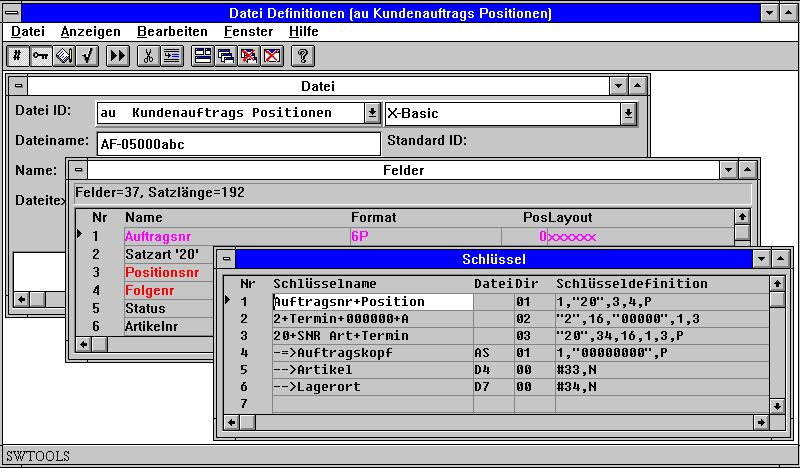 33. AF-05000/020 Auftragszeile, Index und Verknüpfungen8.2.2. Konstanten und Selektionen1,"20",3,4,PEs kann für den ersten Index eine Konstante, hier '20', angegeben werden. Der erste Index besteht also aufs dem Feld 1, der Konstanten 20 (Satztyp), und anschließend Feld 3 und 4.Eine Konstante in einem Index bewirkt eine Selektion beim Lesen der Datensätze. Es werden also nur die Datensätze gelesen, wo der gelesene Wert mit der Konstanten übereinstimmt.In COMET wird diese Möglichkeit typische verwendet, um bestimmte Satztypen zu selektieren, wenn unterschiedliche Satztypen in der gleichen Datei abgelegt sind. Jeder Satztyp sollte als separate logische Datei, mit Verknüpfung zu anderen Satztypen, definiert sein.8.2.2.1. Mehrfach Konstanten in IndexdefinitionenDateien, die mit festen Satztypen im Index, wie "00",#1,P definiert wurden, können in z.B. "00,20-29,40",#1,P erweitert werden.In einem Suchvorgang werden jetzt alle Sätze mit einer dieser Konstanten gesucht.8.2.3. Packen1,"20",3,4,PAlls Teilschlüssel vor der Option ,P werden gepackt. Die P-Option kann auch für einzelne Felder benutzt werden, z.B. 1,"20",3P,4. In diesem Beispiel wird also nur das Feld 3 gepackt. Wie bereits erwähnt, erfolgt das Packen spezifik für jedes Datenbanksystem. Für BASIC muß z.B. der Aufruf CALL 60 verwendet werden.8.2.4. Satznummern#38,NAuf die Satznummer der aktuellen Datei kann mit N, auf die relative Satznummer mit R verwiesen werden. Diese Option kann wie ein Feld für den Aufbau von Indizes bzw. für Verknüpfungen zu anderen Dateien benutzt werden.8.2.4.1. Index 0#38,NBei Index 0 wird die Datei unter Zuhilfenahme der Satznummer gelesen (nicht über einen Index). Bei Benutzung des Index = wird die Schlüsseldefinition wie eine Berechnung behandelt. D.h. daß # voran eines jeden Feldes stehen muß. Die Syntax wie #38+1+N ist zugelassen.8.2.5. Duplikate zugelassen#17,NPNormalerweise muß der Schlüsselbegriff eindeutig sein. Bei Benutzung dieser Option sind Duplikate, z.B. mehrfach der gleiche Name, zugelassen.In BASIC ist es gebräuchlich, die relative Satznummer (gepackt) dem doppelten Schlüssel folgenden zu lassen. Dies ergibt wiederum einen eindeutigen Schlüssel.#17,MIn ISAM Systemen  kann ,M für doppelte Indexwerte benutzt werden.8.2.6. Nullen Unterdrückung#17ZNumerische Werte werden in Textfolgen konvertiert, um einen Schlüssel zu bilden. Wird die Option Z verwendet, werden vorangestellte Nullen in Leerstellen konvertiert.8.2.7. Auffüllen der überzähligen Positionen#17,SS bewirkt, daß überzählige Positionen im Schlüssel mit Leerstellen aufgefüllt werden. Dies hat Bedeutung, wenn der Schlüsselbegriff länger als die entsprechende Textfolge ist.8.2.8. Teilfelder#17(2,4)In diesem Beispiel werden die Positionen 2 bis 4 des Feldes 17 für den Schlüssel verwendet.8.2.9. Schlüssel nicht Bestandteil des Satzes (KNIR)In BASIC muß der Schlüssel nicht zwingend Bestandteil des Satzes sein. Der Aufbau der Schlüssel entspricht jedem anderen, jedoch müssen die Feldverweise mit einem W im Format gekennzeichnet sein. In diesem Falle werden die Indexwerte in die Felder während des Lesens der Datei eingesetzt. Diese Felder können wie normale Felder verarbeitet werden.Beachten Sie jedoch, daß KNIR W Felder, die für den Index 1 definiert sind, nur gefüllt werden, wenn auch der Index 1 für den Satzzugriff verwendet wird. Wird der Index 2 benutzt, werden nur diese Felder gefüllt, nicht aber die Felder für Index 1.8.2.10. Index Schlüsseldefinitionen, LOGICAL IndexDie Bedeutung von Index / Directory Nummern wurde überarbeitet.Wird auf einen Index mit READ(xx.NN),z.B. beim Start einer Liste oder beim Lesen einer Datei zugeriffen, verweist man auf die ZEILENNUMMER in den Indexdefinitionen.Die Zeilennummer wird jetzt zu einer LOGISCHEN INDEXNUMMER, die eventuell das physikalische Directory angibt, das in der Datei gespeichert ist.Da die Indexzeilen früher entsprechend der Directorynummer der Datei sortiert wurden, gilt für alle bestehende Definitionen ZEILE=DIRECTORY. Es können also keine Probleme in der Rückwärtskompatibilität entstehen.Diese Sortierung wurde entfernt, ausgenommen für DATAMASTER Dateien. Als Folge davon können Sie jetzt die Indizes in der von Ihnen gewünschten Folge definieren. Die Indexfolge wird z.B. im Zusammenhang mit Suchen in IQ Anfragen verwendet.Die DIRECTORY NUMMER, die in einer Schlüsseldefinitionszeile angegeben ist, wird ausschließlich vom Datenbanktreiber für das physikalische Suchen in einem Directory benutzt. Es besteht kein Zusammenhang mit der INDEXNUMMER NN in READ(xx.NN).Ein DIRECTORY kann mehrfach als LOGISCHE INDEXZEILE auftreten. Hiermit können unterschiedlich aufgebaute Suchschlüssel definiert werden. Dies wird ab und zu in BASIC Dateien benutzt, z.B. können unterschiedliche "XX" Konstanten als logische Indizes angegeben werden, ohne daß eine komplette Kopie der Dateidefinitionen nötig ist.8.2.11. Directory 00 Satznummer lesenEs kann auch im Index, verbunden mit dem Directory 00, also mit der Satznummer lesen, definiert werden. Dieser Index kann beim Start einer Liste, wie jeder andere Index, gewählt werden. Sie können auch ein KNIR Feld (Key Not In Record) bestimmen, das als Satznummer benutzt wird, wenn dieser Index zur Anwendung kommt.8.2.12. ACCESS bei Verwendung von SWODBC in nichtindizierten DateienMicrosoft ACCESS hat Probleme beim Zugriff auf nichtindizierte Dateien. Durch Definition des Index 00 wird dieses Problem übergangen.8.2.13. Unterdrücken von IQ Suche bei speziellem Index (*xx)Einer oder mehrere Indizes können bei einem IQ Suchvorgang unterdrückt werden. Hierfür muß die Directorynummer als *XX angegeben werden. Der Index wird übersprungen, falls man nicht gesondert angibt, daß der Suchvorgang vorgenommen werden soll.8.2.14. Unterdrückung des Index-Update für einen speziellen IndexDie Angabe -XX als Directorynummer bewirkt, daß  für BASIC Dateien kein Update entsprechend der Indexdefinition vorgenommen wird . Dies kann benutzt werden, wenn Mehrfachschlüssel für eine Datei definiert werden.8.2.15. Anlegen  eines Pseudoindexes (+xx)- DIESE FUNKTION IST Z.ZT. NICHT FREIGEGEBEN -Die Angabe von +XX als Directorynummer, wobei XX ein nicht vorhandenes physikalisches Directory ist, bewirkt, daß  intern für die erweiterte SSV Schnittstelle ein nutzbarer Index konstruiert wird. Setzen Sie XX-Zeilennummer immer so, daß der physikalische Index dem benutzten logischen Index entspricht.Der Index kann benutzt werden, als sei er physikalisch vorhanden. Wird ein Server im System benutzt, wird der Index auf dem Server, nicht auf dem lokalen PC, konstruiert.Aufgrund der Komplexität dieser Funktion wird die endgültige Freigabe erst nach weiteren intensiven Tests erfolgen. Die vorläufige Testfreigabe kann für Sie jedoch von Interesse sein.8.2.16. Index Beispiel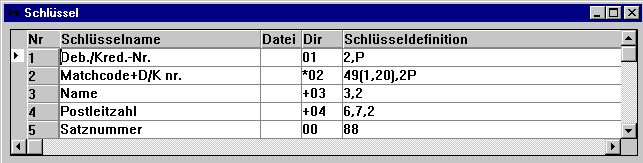 34. Beispiel eines Pseudoindex und Satznummer Definition8.2.17. Schlüsseloptionen, absteigender IndexFolgende Schlüsseloptionen wurden hinzugefügt:I = Invertierung aller Bits im Schlüsselfeld (absteigender Index)C = Nur GLOBAL Dateien, Unterdrückung des DMAM IndexS = Nur GLOBAL Dateien, keine Invertierung des VorzeichenBits in numerischen FeldernEine Indexdefinition wie z.B. 5I,2 invertiert alle Bits in Feld 5, also absteigender Index.8.2.18. ODBC Zugriff, BeispielBeispiel einer Tabellendefinition für Auftragseingänge: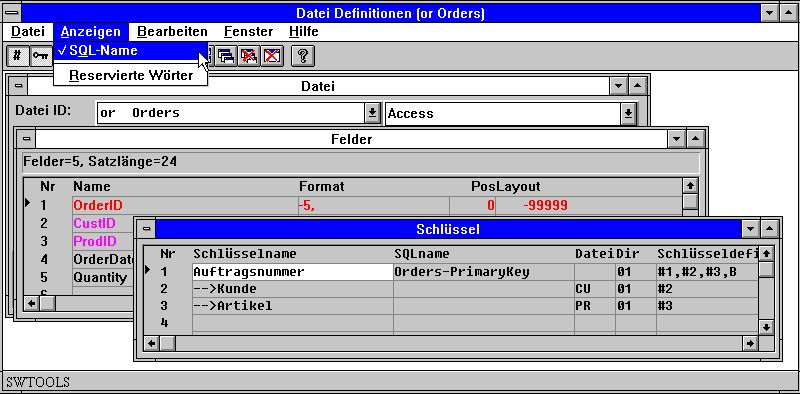 35. Zugriff auf Auftragseingänge, Tabelle mit SQL Namen8.2.19. Index SQL-NameIn einer SQL-Datenbank hat jeder Index einen Namen, der bezüglich des Treibers gültig sein muß. Dieser Name wird nur bei der Anlage einer Tabelle bzw. bei der Neudefinition der Tabelle verwendet. Bei einem normalen Lesen muß dieser Name nicht angegeben werden.Aus dem VIEW-Menü (während der Indexdefinitionen) kann die Spalte mit dem SQL-Namen für die Eingabe des Namens hinzugefügt werden. Bei Generierung von SQL-Namen wird ein Standard Name allen Indizes zugewiesen.8.2.20. Natürliche Indizes und ORDER BY#1,#2,#3,Bdefiniert einen Index, der aus den Feldern 1,2 und 3 besteht. Die Option B zeigt an, daß dies ein natürlicher Index ist, und daß ORDER BY nicht notwendig ist. Wird B ausgelassen, wird beim Lesen dem SELECT ein ORDER BY zugefügt.8.2.21. Absteigende Indizes#3,DMit Hilfe der Option D kann eine absteigende Indexfolge definiert werden.8.2.22. Spezielle Kodetabelle#2U2U2 bewirkt, daß die Kodetabelle 2 benutzt werden soll, bevor ein Feld für den Index herangezogen wird.8.3. Betrachten über TabellenverknüpfungenTabellenverknüpfungen werden wie Indizes definiert.Sie sollten jedoch beachten, daß eine Anwendung sowohl Verknüpfungsdefinitionen wie auch Indexdefinition zum Lesen einer Datei benutzt.Eine Verknüpfung wird erreicht, indem man das Feld in der Indexdefinition mit den Feldern, die Dateiverknüpfungen definieren, füllt.8.3.1. Abhängigkeit von SchlüssellängeDateitypen in Verbindung mit Abhängigkeit von Schlüssellänge #3(1,-2) wurden implementiert.8.3.2. X* feste Verbindung zu ParameterdateienEine Parameterdatei, die immer einen bestimmten Satz lesen sollte, kann jetzt mit einer Verknüpfung definiert werden, die von allen READ(pa) benutzt wird, falls nicht anders angeben wurde.Die Definition kann als Verknüpfung von PA zu Datei X* Index 0 Satznummer 5 angegeben werden.8.3.3. Dateiverknüpfungs DefinitionenWenn bei einem READ(xx.NN) mit NN auf die Zeilennummer des logischen Index verwiesen wird, geschieht dies auch bei der Definition von Dateiverknüpfungen in den Dateidefinitionen.Für eine Verknüpfung muß in der Spalte DIRECTORY die Zeilennummer des logischen Index angegeben werden. Diese wird dann beim Lesen der Datei benutzt.8.3.4. Mehrfach Verknüpfungen zur gleichen Datei mit Gross-/KleinbuchstabenREAD(xx) sucht nach einer Verknüpfung zur Datei xx zuerst mit Kleinbuchstaben, und anschließend, falls nicht gefunden, auch mit Großbuchstaben. XX, Xx, xX, xx gibt also unterschiedliche Verknüpfungen an.Die Sortierung von Dateiverknüpfungen wurde so geändert, daß alle Verknüpfungen zu einer Datei gemeinsam angezeigt werden (unabhängig Groß-/Kleinschreibung).8.3.5. Mehrfach Verknüpfungen zur gleichen Datei durch logischen IndexREAD(xx.02) benutzt den logischen Index 02 als Verknüpfung zur Datei xx. Dies kann auch dazu benutzt werden, mehrere Verbindungen mit unterschiedlichen Feldenr anzugeben.8.3.6. Vorgegebene Verknüpfungen bei READREAD(aa.bb) liest die Datei bb unter Verwendung der Verknüpfung aa->bb.READ(aa.bb.02) liest die Datei bb unter Verwendung der Verknüpfung aa->(bb logischer Index 2)8.4. FeldbeschreibungenKein Data-Dictionary ist vollständig ohne entsprechende Dokumentation. Eine Dokumentation kann für eine Tabelle und für jedes einzelne Feld geschrieben werden. Ist eine Beschreibung für ein einzelnes Feld erstellt, wird diese in den TRIO-Anwendungen verwendet.Laufende Online-Hilfe in der Feldübersicht.In den SW-Tools TRIO Anwendungen -Listgenerator, IQ und Datamaster- wird im Datenbankfenster die laufende Online-Hilfe angezeigt, sobald der Cursor über das entsprechende Feld streicht. Beispiel in RAPGEN: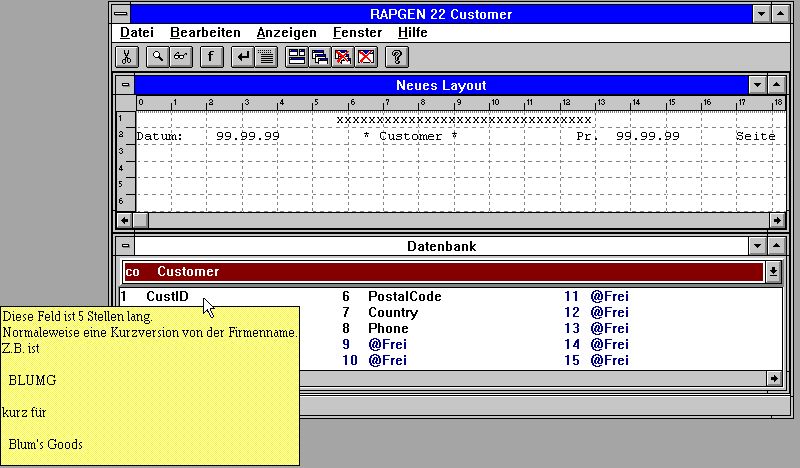 36. Laufende Online Feldbeschreibung8.4.1. Ausgabe der FeldhilfeZum Editieren der Feldhilfsbeschreibung muß das entsprechende Feld markiert werden. Nach Markierung des gewünschten Feldes wählt man HELP im EDIT-Menü.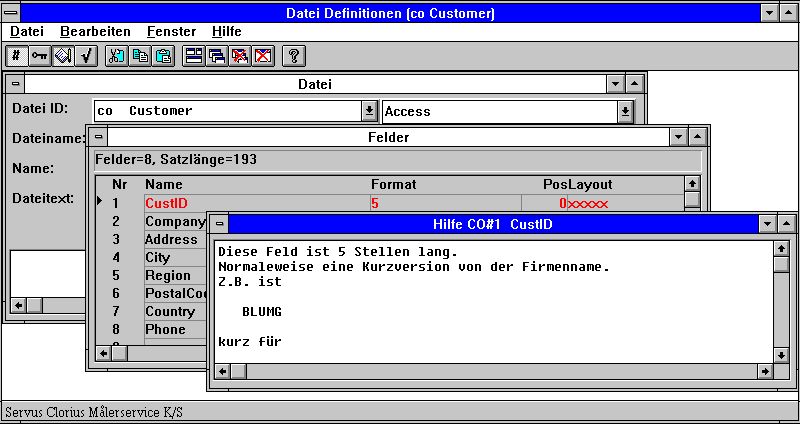 37. Ausgabe der Feldhilfsbeschreibung8.5. FeldprüfvorschriftenPrüfvorschriften werden benutzt, um zulässige Feldwerte zu definieren. Dies gilt besonders in SW-Tools DATAMASTER für Eingabeprüfungen. In TRIO Listgenerator und IQ kann diese Funktion zur Verbindung von Texten mit Kodefeldern verwendet werden.Prüfvorschriften sind definiert als von-bis Werte, verbunden mit einem Text.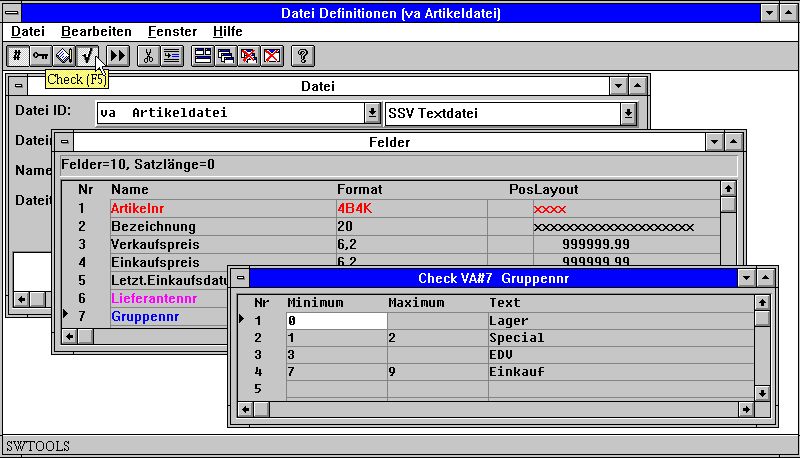 38. Ausgabe der Feldprüfvorschriften8.6. Feld SondertextEin Sondertext verbunden mit einem Feld bildet die zweite Seite des Hilfstextes. Die Eingabe dieses Textes erfolgt wie die Eingabe des normalen Hilfstextes für ein Feld.Diese Texte sind für zusätzliche Feldparameter und eventuelle Berechnungen reserviert.Wenn Definitionen von den COMET Dateidefinitionen importiert werden, kann man besondere Texte zusammen mit READ Berechnungen, und Definitionen betr. Installationsparameter erhalten.8.7. Standard SQL-NamenDiese Funktion kann benutzt werden, um neue Dateidefinitionen für eine SQL Datenbank einzurichten.Bei Verwendung von SW Tools TRIO DATAMASTER werden die SQL Namen automatisch gebildet. Werden Tabellendefinitionen von einer ODBC Datenbank importiert, werden die SQL-Namen von den Treibertabellendefinitionen übernommen.9. Ausdruck der DokumentationUm die Dokumentation der Tabellendefinitionen auszudrucken, muß folgende Funktion verwendet werden. Es können eine oder mehrere Tabellen für den Ausdruck markiert werden.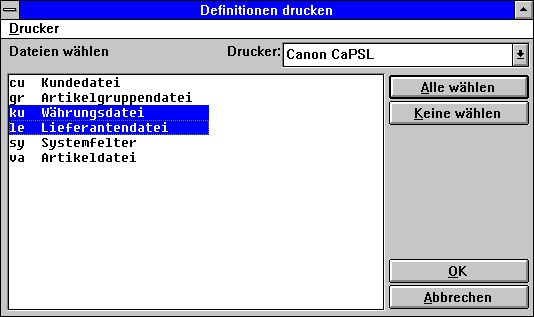 39. Ausdruck der Dokumentation9.1. DruckerDie Ausgabe kann auch am Bildschirm erfolgen.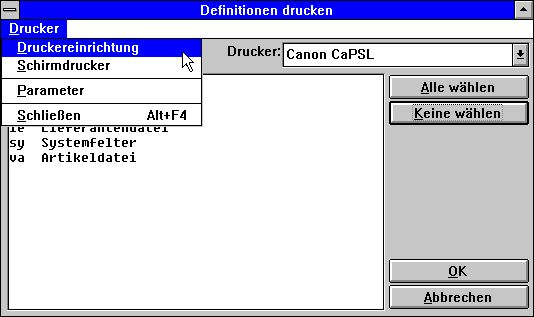 40. Wahl des Druckers9.2. OptionenFür den Ausdruck der Dokumentation können die Detailebenen mit folgender Funktion gesteuert werden: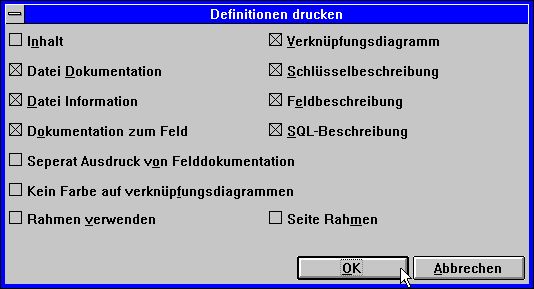 41. Optionen für den Ausdruck der Dokumentation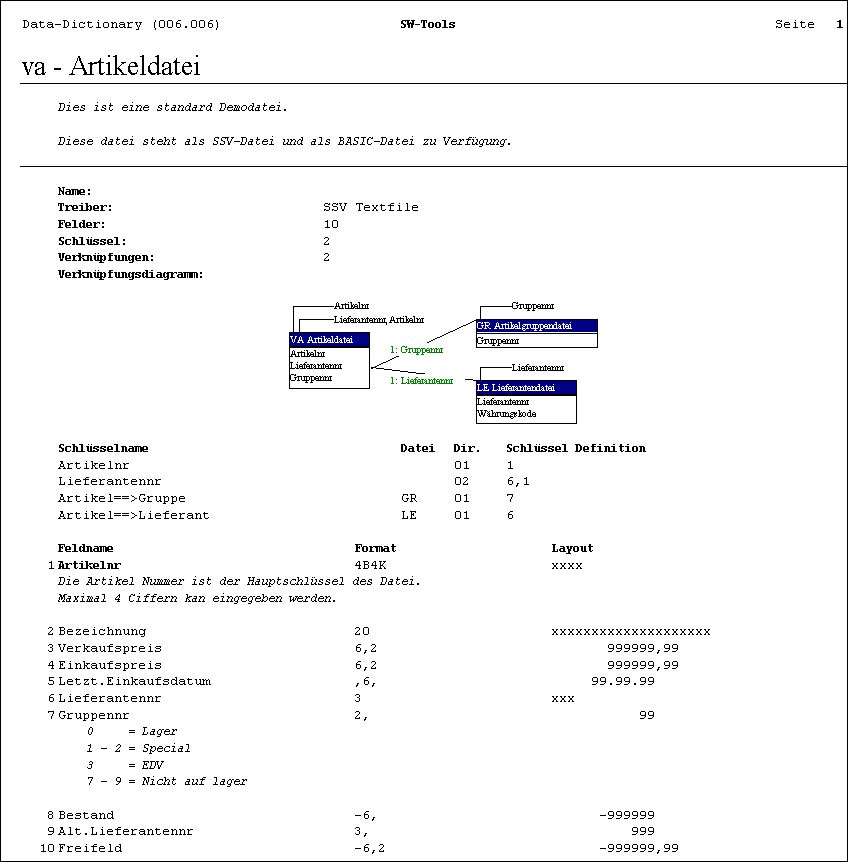 42. Beispiel einer Tabellendokumentation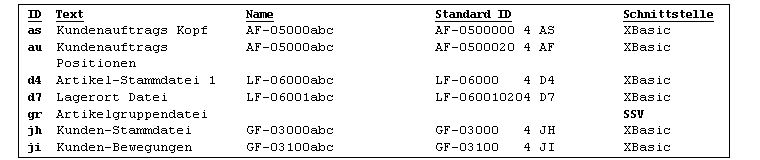 43. Beispiel ein Inhaltverzeichnis10. Grundeinstellungen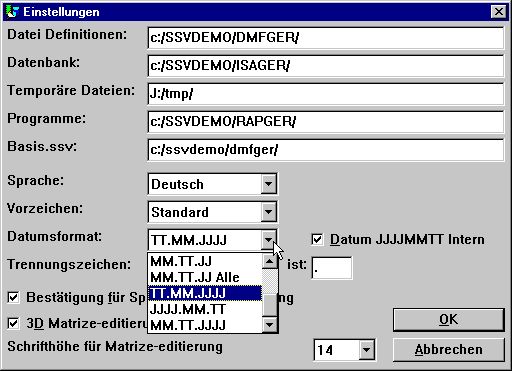 44. Grundeinstellungen10.1. DirectoriesAlle SW-Tools Anwendungen benutzen die INIT-Datei RAP.INI. Diese Datei liegt im Startdirectory und beinhaltet die Directories (Adressen) aller Anwendungsdateien.Das Startdirectory wird in der Windows Ikone festgesetzt. Unterschiedliche Ikonen mit unterschiedlichen Startdirectories können angelegt werden, um z.B. verschiedene Data-Dictionary auf dem gleichen System (PC) zu ermöglichen.Das RAP.INI Datei enthält folgenden Informationen (Directories):10.1.1. DateidefinitionenIn der Dateidefinition wird das Directory für das Data Dictionary angegeben. Beim Definieren einer Tabelle im Data Dictionary generiert das System eine SSV-Datei als<table id>.SSDund ändert entsprechend gleichzeitig die DateiFILES.SSVDie erste Datei enthält alle Informationen über die einzelnen Definitionen in einer Tabelle. Die zweite Datei wird nur im Zusammenhang mit den Dateiübersichten benutzt.10.1.2. DatenbankDiese Adresse betrifft die Standard Datenbankdateien für alle Treiber. Benötigt ein Treiber eine Adresse (path) für seine Dateien, eine solche Adresse ist aber nicht angegeben, wird diese Adresse verwendet. Es handelt sich hierbei um die physische Adresse der Datenbankdateien.10.1.3. Spool DirectoriesSoll eine Druckausgabe vorgenommen werden, muß genug Platz für eine zwischenzeitliche Spooldatei vorhanden sein. Die Adresse (path) sollte für ein Directory angegeben werden, in dem ausreichend Platz für eine solche Spooldatei ist.Wird hier keine Angabe gemacht, setzt das System die Variable TMP bzw. TEMP ein.10.2. SpracheDeutsch, Englisch und Dänisch wird z.Zt. vom System unterstützt. Normalerweise enthält die Installationsdiskette jedoch nur eine einzelne Sprache. Bitte  kontakten Sie SW-Tools.10.3. VorzeichenDie Option für das Vorzeichen betr. die Ausgabe numerischer Werte. Es stehen drei Optionen zur Verfügung:- Standard- vorangestellt- nachgestelltDie Standardoption erlaubt die Festlegung des Vorzeichens in dem Feldformat, also-9,2    oder9,2-Die zwei anderen Optionen bestimmen fest die Position des Vorzeichens (unabhängig von dem jeweiligen Feldformat).10.4. Datum AusgabeformatDatumfelder können als  Tag/Monat/Jahr oder Jahr/Monat/Tag formatiert werden. Die Standardoption entspricht dem Format Tag/Monat/Jahr.Die Möglichkeit der Datumsausgabe TT.MM.JJJJ und MM.TT.JJJJ (amerikanisch) wurde hinzugefügt.   0 = Keine Konvertierung   1 = ,6,         -> TT.MM.JJ   2 = ,6,         -> JJ.MM.TT   3 = ,6, und ,8, -> TT.MM.JJ,  ,8,& -> TT.MM.JJJJ   4 = ,6, und ,8, -> JJ.MM.TT   ,8,& -> JJJJ.MM.TT   5 = ,6,         -> MM.DD.JJ   6 = ,6, und ,8, -> MM.DD.JJ   ,8,& -> MM.TT.JJJJ   7 = ,6,         -> TT.MM.JJ,  ,8,  -> TT.MM.JJJJ   8 = ,6,         -> JJ.MM.TT   ,8,  -> JJJJ.MM.TT   9 = ,6,         -> MM.TT.JJ   ,8,  -> MM.TT.JJJJBeachten Sie Bitte auch die Option TT.MM.JJ-All mit der Möglichkeit, auch die Ausgabe ,8, JJJJMMDD zu überschreiben.Ein ,6, Feld wird für einen besseren Ausdruck als ,6,& behandelt, also Unterdrückung vorangestellter Nullen.10.5. TrennzeichenTrennzeichen für numerische Felder können festgelegt werden für:- Dezimalpunkt- Tausender Trennung- Datum AusgabeDie Änderung des Trennzeichen bewirkt folgenden Wechsel:123,456,789.12in123.456.789,1210.6. ÄnderungsbestätigungenIst dieser Punkt markiert, muß Änderungen in Dateidefinitionen, Listen und IQ-Programmen gesondert bestätigt werden.Ist dieser Punkt nicht markiert, werden die Änderungen ohne weitere Mitteilung gespeichert.10.7. Format für interne Datumberechnung- BITTE VORSICHT, WENN SIE DIESE OPTION AKTIVIEREN -Wird das Datum in der Kurzform JJMMTT gespeichert, müssen Sie dies bei der Berechnung in Listen und IQ Programmen mit einem Datum berücksichtigen.Bisher kann eine Berechnung mit auf dem ,6, Feld #47 wie folgt geschrieben sein:IF 19000000+#47>#DD LET #99=1Aktivieren Sie die JJJJMMTT Berechnungsoption, wird jedes Kurzdatum beim Lesen(Schreiben) von Dateien in das lange Format JJJJMMTT Jahr 19xx/20xx umgewandelt.In diesem Fall müssen Sie also Ihre Berechnung wie folgt ändern:IF #47>#DD LET #99=1Es ist natürlich vorzuziehen, daß die Umwandlung automatisch erfolgt. Bitte seien Sie sehr sorgfältig, wenn Sie diese Option benutzen.10.7.1. Jahr 2000Da TRIO mit einer Reihe unterschiedlichen Dateisystemen zusammenarbeiten kann, treten alle möglichen Formen von Jahr 2000 Verarbeitungen auf.Im Zusammenhang mit der X-Basic COMET Unterstützung wurde das Datum in reiner alphanumerischen Form und gepackt in Indexfeldern hinzugefügt (siehe Packungstypen).10.7.1.1. Sortieren nach DatumSortiert man nach einem Kurzdatum ,6, Feld wird die Sortierdatei mit ,8, Feldern eingerichtet. Die gleiche Regel gilt für Gruppensummen im Listgenerator.Jahr 2000 wird auch korrekt sortiert, wenn ORDER BY in einem ,6, Kurzdatumfeld benutzt wird.10.7.1.2. DOS DatumDOS und gleichartige Systeme geben den Wert 100 für das Jahr 2000.Ein Datumfeld ,6, oder ,8, mit einem Wert zwischen 1.000.000 und 1.999.999 wird als Jahr 2000 angenommen.10.7.1.3. Jahr 2001 ProblemBeachten Sie bitte, daß die FNY Funktion Probleme bekommt, wenn ein TTMMJJ Datum übergeben wird:FNY(31.03.98)     = 1998.03.31 okFNY(31.03.00)     = 2000.03.31 okFNY(31.03.01)     = 2031.03.01 JJMMTT ist vorzuziehen anstelle von TTMMJJ10.7.1.4. Jahr 2005 ProblemIn gepackten BASIC Schlüsselfeldern wird das erste gepackte Zeichen als Jahr 2000 angenommen, wenn dies keine Ziffer ist. Fünf solche Zeichen stehen zur Verfügung: Leerstelle, Plus, Komma, Minus, Punkt, also für Jahr 2000 bis 2004.10.7.1.5. Jahr 2010 ProblemIn ungepackten BASIC Schlüsselfeldern wird das erste Zeichen als Jahr 2000, wenn dieses ein Fragezeichen (?) ist. Dies ermöglicht die Jahre 2000-2009.TRIO behandelt ?@ABCDEF... auch als Jahr 200x,201x,202x,... .10.7.1.6. Jahr 2100 ProblemNach Addieren des Jahres zum Kurzdatum JJMMTT wird Jahr 2000 angenommen, wenn JJ kleiner als 50 ist.Überschreitet das Systemdatum das Jahr 2050, gilt die gleiche Regel für das nächste Jahrhundert.10.7.1.7. Datum EingabeprüfungBei Eingabe eines Datums gelten die folgenden Regeln in der gegebenen Reihenfolge:   0. Eingabe 0        -> 0   1. Eingabe TT       -> TT+MMJJJJ von Systemdatum   2. Eingabe TTMM     -> TTMM+JJJJ von Systemdatum   3. Eingabe TTMMJJ   -> TTMMJJ+TT von Systemdatum   4. Eingabe TTMMJJJJ -> TTMMJJJJ, wird auch in ,6, Feldern akzeptiert   5. Datumprüfung entspr. Grundeinstellung   6. Falls unkorrekt, Prüfung nach: TTMMJJJ, JJJJMMTT und MMTTJJJJ.10.7.1.7.1. IQ Transaktionswahl, DatumeingabeBenutzen Sie die Transaktionswahl in IQ für die Datumseingabe, wird die Eingabe und das Datumfeld an die FNY Funktion weitergereicht, um sicherzustellen, daß das Jahr richtig gesetzt ist.10.7.1.7.2. CHAIN Funktion, maskierte DatumeingabeBenutzen Sie CHAIN, um eine Liste zu starten, wird das Datum, das von der Funktion weitergereicht wird, wie ein bei Start manuell eingegebenes Datum behandelt.10.8. FDF StartparameterDas FDF Modul kann aus Windows mit folgenden Parametern gewählt werden:   RAPFDF -d       Dateien werden als DATAMASTER Dateien definiert   RAPFDF -d7      DATAMASTER Standarddateityp ist 711. SubsystemeMit Hilfe des Preferencemenü wird ein System durch Setzen der Parameter in der RAP.INI Datei im aktuellen Arbeitsdirectory definiert. Diese Datei wird bei Programmstart gelesen.Ein Subsystem kann während eines Programmablaufes aufgerufen werden. Die Einstellungen des Untersystems ersetzen bzw. modifizieren die aktuellen Systemparameter.Typisch hierfür kann das Gruppieren von List- oder IQ-Programmen sein. Dies kann durch Duplizieren der Listgeneratorikonen in Windows in ein anderes Arbeitsdirectory (eine neue RAP.INI Datei) oder durch Anlage eines Subsystems in einem anderen Directory eingefügen.11.1. Subsystem MenüSubsysteme werden gewählt, angelegt/geändert und gelöscht über das zugehörige Menü.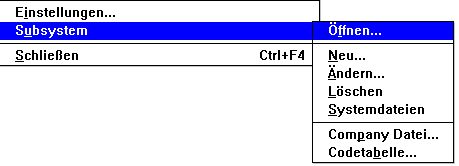 45. Subsystem Menü11.2. Öffnen eines SubsystemsDiese Funktion wählt das gewünschte Subsystem, wie die Programmwahl in RAPGEN oder IQ.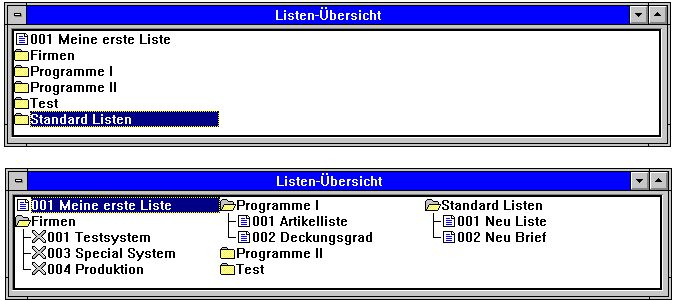 46. Öffnen eines SubsystemsSubsysteme werden geöffnet/geschlossen durch Klicken auf die entsprechende Ikone oder Namen. Jedes Subsystem kann ein oder mehrere Eingänge besitzen. Ein Eingang kann ein Programm oder eine Datenvorgabe für das spätere Programm, wie z.B. eine Firmennummer, sein.11.3. Anlegen eines SubsystemsDie Funktion Neu, Änderungen und Löschen betreffen entweder ein Subsystem oder einzelne Punkte innerhalb dieses Systems. Dies ist von der gewählten Funktion ab. Ein einzelnes Programm kann ebenso modifiziert werden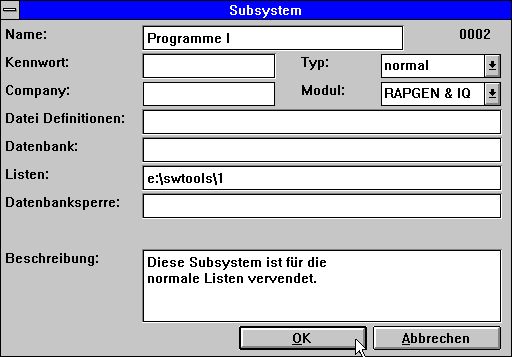 47. Anlegen eines SubsystemsNormalerweise sind für die Anlage nur wenige Informationen notwendig. Informationen, die nicht gesondert angegeben werden, werden von den Standardvorgaben bzw. von einem anderen Subsystem übernommen.11.3.1. NameDer hier eingegebene Name (Freitext) wird zusammen mit der entsprechenden Ikone des Subsystems angezeigt.11.3.2. PaßwortWird hier ein Paßwort eingegeben, muß dies jeweils bei Programmstart angegeben werden.11.3.3. FirmanummerEine Firmanummer kann als 001 oder 444 eingegeben werden. Hierüber werden die Dateinamen bei Dateieröffnung kontrolliert, siehe weiter unten.11.3.4. Adresse der DateidefinitionenJedes Subsystem kann seine eigenen Dateidefinitionen beinhalten. Hierfür muß hier die Adresse dieser Definitionen angegeben werden. Erfolgt hier keine Eingabe, werden die Standarddefinitionen benutzt.11.3.5. Standardadresse der DatenbankDieses Feld überschreibt die Adresse der Datenbank, die in den Standardvorgaben angegeben ist. Die Adresse wird normalerweise nur benutzt, wenn die Datenbank auf einem PC installiert ist.11.3.6. Directory der ListenEin Subsystem kann zur Aufteilung unterschiedlicher Listen in logische Einheiten genutzt werden. In diesem Falle muß jede Liste ein eigenes Directory besitzen.11.3.7. DatenbankvorgabeDieses Feld bestimmt den Datenbanktyp und sollte normalerweise frei gelassen werden.Die Dateien können als X-Basic Dateien definiert sein. X-Basic sei Dateityp 2 (zweite Zeile) in der BASIS.SSV Datenbank Interfacedatei und sei verbunden mit dem Server 200.09.0.1.Wird eine Datenbankvorgabe2=3gemacht, wird Dateityp 3 anstelle von Typ 2 für alle Dateien benutzt. Diese können dann einen anderen Server (200.0.0.2) oder andere Dateisysteme, wie z.B. XNet, benutzen.Mehrere Vorgaben können wie2,7-8=3,9=4angegeben werden. Sollen alle Typen in einen bestimmten Typ geändert werden, kann*=3eingegeben werden.11.3.8. BeschreibungHier kann ein freier Text eingegeben werden. Dieser Text wird angezeigt, wenn man mit die Maus über den Namen des Subsystems in der Programmwahl führt.11.3.9. ModuleHier kann angegeben werden, ob das Subsystem nur aus RAPGEN, aus IQ oder aus beiden Systemen anwählbar sein soll.11.3.10. TypEs gibt grundsätzlich zwei Typen von Subsystemen. Zum einen das normale Subsystem, zum anderen das sog. übergreifende Subsystem. Verläßt man ein normales Subsystem, sind alle Informationen dieses Systems wieder vergessen. Bei einem übergreifenden System jedoch bleiben eine Reihe der Informationen für die nachfolgenden Programme in Erinnerung.Ein normales Subsystem kann als Programmauswahl betrachtet werden. Wird ein neues Subsystem aufgerufen, erhält man eine andere Programmauswahl in einem neuen Directory.Ein übergreifendes Subsystem dagegen kann als Parameterwahl für alle folgenden Programme gesehen werden. Arbeitet man z.B. mit mehreren Firmen, können diese als übergreifende Subsysteme eingerichtet werden. Wählt man jetzt eine Firma aus, werden die im Subsystem gemachten Vorgaben für alle Programme verwendet, bis eine neue Firma angegeben wird.Ein übergreifendes Subsystem kann in verschiedene Kategorien, abhängig von der Verwendung, eingeteilt werden.11.3.10.1. Subsystemtype 'Firma'Wird in einem übergreifenden Subsystem ein Punkt angewählt, bewirkt dies keinen Programmstart sondern es wird eine Mitteilung ausgegeben, die angibt, welcher Punkt aktiviert ist: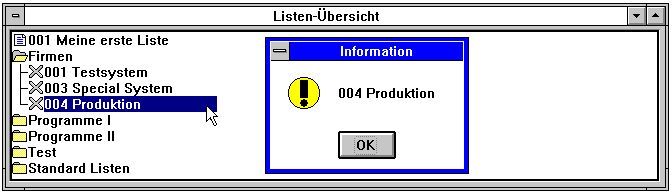 48. FirmenwahlDie Parameter für dieses Subsystem werden aktiviert, wenn eine Liste/Programm oder ein anderes Subsystem gewählt wird, es sei denn, daß eine solche Wahl die Parameter neu definieren. Im Beispiel wird die Firma 004 aktiviert. In allen folgenden Subsystemen sollte die Angabe der Firma freigelassen werden, um diese nicht zu überschreiben.11.3.10.2. Subsystemtype 'Datadict, Listen und Datasyst'Jedes Subsystem kann auf sein eigenes Data-Dictionary, seine eigenen Listen oder sein eigenes Datenbankinterface verweisen. Es kann auch ein übergreifendes Subsystem wie für die Firmen definiert werden.11.3.10.3. Subsystemtype 'Basis'Dieser Typ bestimmt übergreifend ein Datenbankinterface aus des BASIS-Datei. Die Informationen in der BASIS-Datei sollten nur über das Datenbankinterface-Menü geändert werden (nicht über 'ändern des Subsystems').11.3.10.4. Subsystemtype 'Dmsystem'Ein normales Subsystem ist nicht übergreifend. Die Informationen werden bei Verlassen des Subsystems 'vergessen'. Mit dieser Funktion kann ein normales Subsystem gewählt werden, wobei jedoch die Parameter übergreifend werden.11.3.10.5. Subsystemtype 'Standard'Hier werden die Standardüberschriften für 'Neue Liste' und 'Neuer Brief' gehalten. Hier können z.B. Firmenname oder andere individuelle Informationen abgelegt werden.11.4. Dateinamen für FirmenHier können auf der linken Seite Firmenname und Nummer definiert werden. Dies kann auch über das Subsystemmenü erfolgen.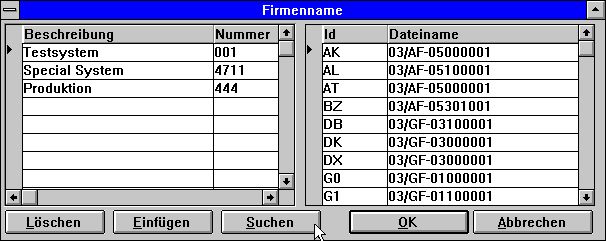 49. Dateinamen für FirmenBei Klick auf ein bestimmtes Subsystem wird auf der rechten Seite eine Liste der zugehörigen Dateinamen angezeigt. Es können jetzt Dateinamen für die firmenspezifischen Dateien eingegeben werden.Die Dateinamen werden in <company>.KOM, z.B. 001.KOM, gespeichert. Es können jetzt unterschiedliche Dateien für jede Firma benutzt werden.11.4.1. Suchen nach FirmendateinamenBei der Nutzung verschiedener Firmen-Dateien , können alle LU's durchsucht werden. Hierzu müssen Sie den Button SEARCH aktivieren.Alle BASIC-Dateien, die mit einer 2-stelligen LU + Dateiname, z.B. 90/GF-03000abc, definert sind, werden danach geprüft , ob eine LU 00-99 in der gewählten Firma vorhanden ist. Die erste gefundene LU wird zugeordnet.Beachten Sie bitte, daß hierfür als Minumum die Version (006.003) für den Server erforderlich ist.11.4.2. DOS Dateinamen für BASIC-DateienArbeitet man Offline vom Server mit einem X-Basic System, können Probleme mit der Länge des Dateinamens entstehen. Es wurde deshalb jetzt folgendes festgelegt: Wird eine Basic-Datei auf einem DOS System nicht gefunden, wird der Dateiname wie folgt behandelt:1. Alle Punkte werden entfernt.2. Besteht der Name aus mehr als 8 Zeichen, wird nach dem achten Zeichen ein Punkt gesetzt.3. Der Name wird auf das Format 8.3 Zeichen reduziert.Dieses gibt die Möglichkeit, eine Serverdatei GF-03000001 als lokale Datei GF-03000.001 zu behandeln.11.5. KodetabellenEine Kodetabelle wird in der Datei CODnnn.LLL, z.B. COD013.ENG, gespeichert, wobei nnn die Nummer der Tabelle und LLL die entsprechende Sprache angeben.Die Kodetabellen 000-009 sind vom System belegt.Kodetabellen können binär oder in ascii-Textdateien gespeichert werden. Im letzten Falle uns die Markierung 'SW-Tools' in der ersten Zeile eingetragen werden. Die Datei kann mit dieser Funktion editiert werden. Soll ein bestimmtes Zeichen nicht konvertiert werden, kann dieses in der Kodetabelle als Leerstelle auftreten. Dies gibt Ihnen einen verbesserten Überblick.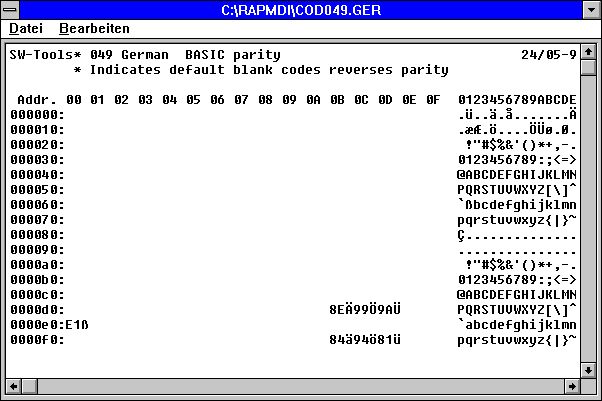 50. Kodetabelle zum Lesen von BASIC-DateienDie Kodetabelle besteht aus einer Adresse, gefolgt von den hexadezimalen Kodes. Alle anderen Zeilen sind Kommentare.Die Kodetabelle wird zum Übersetzen beim Lesen einer Datei von der Festplatte verwendet.Ab Version (006.xxx) ist die Paritätkennung in den Kodetabellen enthalten. Dies bedeutet, dass die Tabellen 1 und 2 (dänisch und deutsch) automatisch die Tabellen 045 und 049 verwenden.Um diese Möglichkeit auch in BASIC Kodetabellen zu nutzen, müssen Sie ein * (Asterix) nach SW-Tools in der ersten Zeile angeben. Es werden jetzt alle Paritäten gewechselt. Das korrekte Zeichen kann als Bemerkung nach dem hexadezimalen Wert angegeben werden, oder der hexadezimale Wert kann mit dem Zeichen selbst erstattet werden.11.5.1. Nummern der KodetabellenDie Namen der Kodetabellen entsprechen  den Länderkodes für das Telefonieren.001     dänisch UNIX eingeschl.002     deutsch UNIX eingeschl.003     ODBC OemToAnsi eingeschl.004     Parity plain 1:1 eingeschl.010     ISO8850011     Dataflex012     EBCDIC013     ODBC OemToAnsi044     englisch Basic parity045     dänisch Basic parity046     schwedisch Basic parity049     deutsch Basic parity099     Sortieren vielsprachig11.5.2. Kodetabelle für SortierenBeim Sortieren in RAPGEN oder SW-Tools ODBC Treiber wird die Kodetabelle für Sortieren benutzt. Hierdurch werden länderspezifische Zeichen (z.B. ä, ü, ö) korrekt sortiert. Dies gilt auch für Zeichen mit Akzenten.11.6. SystemdateienUm dieses System benutzten zu können, müssen die Definitionen der Systemdateien installiert sein. Hier werden die Systemdateien für das Data-Dictionary, Subsysteme, Listen und IQ-Programme definiert.12. Datenbank TreiberDas Data-Dictionary unterstützt eine Reihe von Datenbank Treibern. Weitere sind in Vorbereitung.Einige dieser Treiber sind von SW-Tools entwickelt und gewährleisten generell schnelleren Zugriff auf Dateisysteme. Es ist jedoch zu beachten, daß hierbei einige Restriktionen betr. Index-updates in Kauf genommen werden müssen.Werden andere Zugriffsroutinen verwendet, müssen diese separat erworben und installiert werden.ANMERKUNG: SW-Tools Treiber unterstützen vorwärts und rückwärts Suchen in Indextabellen. Andere Treiber unterstützen nur die eingebauten Funktionen, z.B. kann IQ bei Verwendung des CTRAS Treibers keine Übersichten in rückläufiger Ordnung ausgeben.Auch wenn das Ajourführen von Dateien möglich ist, geschieht dies auf eigenes Risiko des Anwenders. SW Tools kann keine Verantwortung für Fehlverhalten übernehmen, wenn solche Programme eingesetzt werden.12.1. SSV Treiber für TextdateienDer SSV Treiber für Textdateien bestimmt das interne Dateiformat für alle SW-Tools Produkte. Dieser Treibern sollte deshalb immer als erster Treiber vorhanden sein.In einer SSV Textdatei ist jeder Satz durch ein Carriage Return, und jedes Feld durch ein Semikolon getrennt. Die Dateien können mit einem beliebigen Texteditor ausgegeben werden.SSV Dateien sind extrem schnell bei relativ kleinen Dateien. Die Dateien können sowohl auf dem lokalen PC als auch auf einem Server installiert sein. Es kann jede beliebige Kodetabelle verwendet werden. Rückschreiben von Daten ist implementiert und zugelassen, sollte jedoch nur von einem Anwender zur Zeit vorgenommen werden.Handelt sich um umfangreiche Dateien bzw. soll ein Rückschreiben in einer Multiuser-Umgebung erfolgen, sollte man ein echtes Datenbanksystem wählen.12.1.1. TabellennameDer physische Dateiname wird aus dem Standardpath und dem Tabellennamen für den Treiber generiert. Die Dateiextension ist normalerweise .SSV, falls anders nicht angegeben wird. Wird kein gesonderter Dateiname angegeben, wird hierfür die Datei-ID benutzt, z.B. greift dann die Tabelle va auf die Datei va.ssv zu.12.1.2. FeldformatAlle Felder werden als Textfelder gespeichert, können aber als numerische Felder definiert werden. Die Option für das Packen wird nicht benutzt. Bytenummern sind hier bedeutungslos.12.1.3. IndexbeschreibungDie einzelnen Sätze sind physisch immer entsprechend der ersten Indexdefinition sortiert. Wird ein sekundärer Index verwendet, erfolgt die Sortierung hiernach nur bei Bedarf.12.2. ODBC TreiberDer ODBC Treiber, installiert unter Windows, ist für das Data-Dictionary verfügbar. Ein Installationsbeispiel finden Sie im Abschnitt 'Treiber Schnittstelle'.12.2.1. KodetabelleDie Kodetabelle solle normalerweise ODBC (Oem auf Ansi) entsprechen, kann jedoch abhängig von der Anwendung, die die Tabellen definiert hat, abweichen.12.3. BASIC Treiber, generellDer BASIC Treiber entspricht den Spezifikationen in den VIEW Handbüchern. Man kann Dateidefinitionen direkt aus VIEW importieren (PUT, gefolgt von 'Get Standard Definitionen). Auch COMET Textdateien können direkt geladen werden.Über die Funktion 'Import ODBC Definitionen kann ein komplettes VIEW System, einschließlich Firmanabhängiger Dateinamen, vom Server installiert werden. Diese Funktion setzt ein Paßwort (BASIC) voraus, wenn ein gesamtes System, also nicht nur Teilsysteme, importiert werden soll.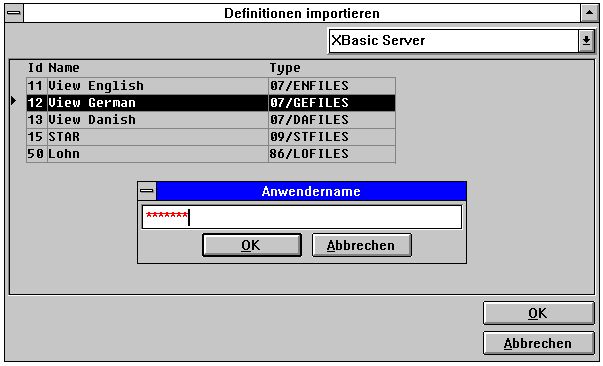 51. 'Import ODBC Definitionen für einen BASIC Treiber12.3.1. FeldformateDas BASIC Dateisystem speichert Feldwerte als BASIC-Variable, wobei die folgenden Feldtypen verwendet werden können:T1 1% = 1-Wort, max. 7999, keine DezimalstellenT2 2% = 2-Wort, max. 6 StellenT3 3% = 3-Wort, max. 10 StellenT4 4% = 4-Wort, max. 14 StellenT5 5% = 5-Wort, max 18 Stellen, nur UNIBASICDer Variablentyp wird anhand des logischen Formats automatisch berechnet. Z.B. das Feldformat 2, wird zu einer 1% Integer, das Format 9,2 zu einer 3% Integer usw.12.3.2. Gepackte FelderFeldwerte in einem BASIC Dateisystem können gepackt werden. Ein Feldformat kann deshalb einen Packungstyp verlangen. Folgende Packungstypen werden unterstützt:P       Wert gepackt mit CALL 60P1      wie PP2      wie P, keine DezimalstellenP3      alphanumerisch, mit DezimalstellenP4      alphanumerisch, keine DezimalstellenP5      wie 1%, keine Dezimalstellen12.3.3. IndexbeschreibungenWie oben beschrieben werden Indizes als Text gespeichert, und können Bestandteil des Datensatzes sein, oder auch nicht. Konstanten als Teil eines Schlüssels und Packen von Schlüsseln werden unterstützt.12.4. BASIC SchnittstellenIm folgenden werden die zur Verfügung stehenden BASIC Schnittstellen beschrieben:12.5. X/Basic TreiberDer X/BASIC Treiber kann für den Zugriff auf X-Basic Dateisystem auf einem UNIX-System oder einem PC benutzt werden.Rückschreiben in Dateien ist beschränkt auf Nicht-Indexfelder. Datensätze können weder eingefügt noch gelöscht werden.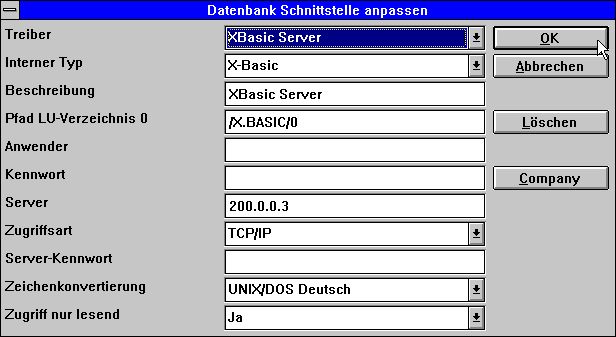 52. Einstellen eines X/BASIC TreibersNormalerweise befindet sich die Datenbank auf einem UNIX-System. Der Treiber muß dann entsprechend Windows Socket TCP/IP eingestellt werden.12.5.1. DateinameDer physische Dateiname wird entsprechend dem Standard LU0-Path für den Treiber und den Tabellennamen generiert.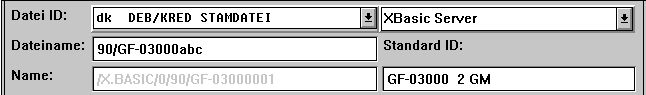 53. X.BASIC Dateiname12.5.2. Firmennummer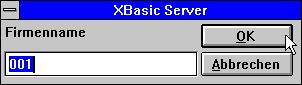 54. Standard FirmennummerDie Firmennummer entspricht normalerweise einem 3-stelligen Wert zwischen 000 und 999. Dieser Wert wird verwendet, wenn der Tabellenname den Verweis 'abc', wie z.B. 90/GF-03000abc, enthält.12.6. CTRAS Treiber für Quattro und SinixCTRAS ist ein Netz-Treibersystem, das die Verbindung zu einem Quattro oder einem Sinix System erlaubt. CTRAS muß separat erworben werden, und steht nur in einer 16-bit Version zur Verfügung. CTRASX.DLL muß auf dem System vorhanden sein.CTRAS erlaubt vollen Schreibzugriff auf BASIC-Dateisysteme. Die Beschreibungen der unten erwähnten Funktionen ist den entspr. CTRAS Handbüchern zu entnehmen. CTRAS bietet z.Zt. die einzige Möglichkeit der Verbindung zu Quattro Systemen. Betr. Sinix Systemen kann auch das Servermodul, das mit TRIO geliefert wird, benutzt werden.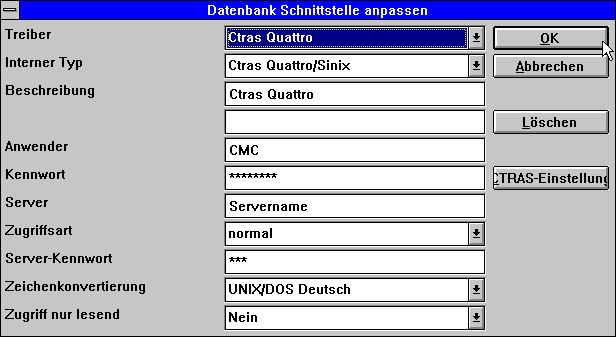 55. Einstellung eines CTRAS Treibers12.6.1. Name und Paßwort des ServersDer Name gibt den benutzten Netzserver an. Das Paßwort gibt Zugang zu dem entspr. Netzserver. Name und Paßwort werden als Parameter 3 und 4 im NF_CONNECT Call weitergereicht.12.6.2. Name und Paßwort des AnwendersDieses sind die Anwenderinformationen auf dem Server. Für ein Quattro System könnten der Name CMC, und das Paßwort MANAGER sein. Beide werden weitergereicht als Parameter 5 und 6 im NF_CONNECT Call.12.6.3. Art der VerbindungUm die CTRAS Funktionen zu erhalten, muß die Art der Verbindung auf NORMAL eingestellt sein.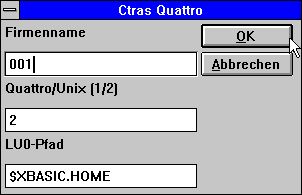 56. CTRAS Optionen12.6.4. Quattro/UNIXHier wird entschieden, welcher Server benutzt wird. Quattro entspricht 1, und benutzt die NF_CONNECT Funktionen in CTRAS. Sinix entspricht 2, und benutzt die NF_CONNECT Funktionen.12.6.5. LU0 PathBei Sinix Systemen muß nur der LU0 Path als /XBASIC/0 angegeben werden. Dies gilt auch, wenn die Serverumgebung als $XBASIC.HOME festgelegt ist. Dies wird im NF_INIT Call benutzt.12.7. X/BASIC Sinix C Interface Library TreiberDiese Art ein X/BASIC zu betreiben erfordert kein CTRAS System, erlaubt aber vollen Schreibzugriff auf BASIC Dateien.Die Netzverbindung wird mit dem TRIO UNIX Server aufrecht erhalten. Die Zugriffsfunktionen auf BASIC Dateien liegen in der C Interface Library, die kostenlos als nfmlib.a zusammen mit dem X/BASIC System geliefert wird.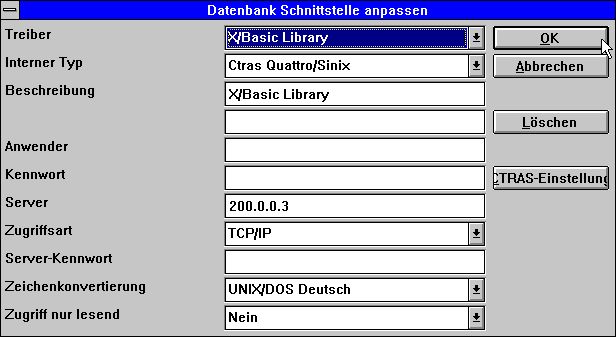 57. Einstellung eines X/BASIC Library Treibers12.7.1. Art der VerbindungDie Art der Verbindung muß TCP/IP sein.ANMERKUNG: Auf einem SINIX System muß das Serverprogramm (SWTUSOCK) von einemX/BASIC Anwender gestartet sein.12.7.2. OptionenDie Optionen für diesen Treiber entsprechen denen des CTRAS Treibers.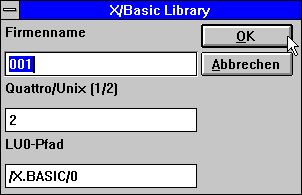 58. X/BASIC Library Treiber Optionen12.8. Quattro Schnittstelle mit 32 Bit FTPEine Alternative zu der vielleicht etwas langsamen CTRAS Schnittstelle kann den Quattro- Anwendern, die eine Netzwerkverbindung und den SSQ FTP Server benutzen, angeboten werden.Die Schnittstelle benutzt FTP, um komplette Quattro Dateien zu übernehmen, anstelle des Lesens von einzelnen Sätzen. Nach der Übernahme wird ein lokales Lesen der Datei im Quattro Format durchgeführt. Um lange Dateinamen zu erlauben, empfehlen wir, die 32-Bit Version zu benutzen. Hiermit können Konflikte umgangen werden, die entstehen können, wenn Dateinamen in das Format xxxxxxxx.xxx für die 16-Bit Versionen umgewandelt werden sollen. Die Dateien werden kopiert, wenn diese von einem List-/IQ- Programm geöffnet oder von ODBC angesprochen werden. Die Update-Frequenz kann eingestellt werden für z.B.: immer, per Stunde, per Tag o.ä.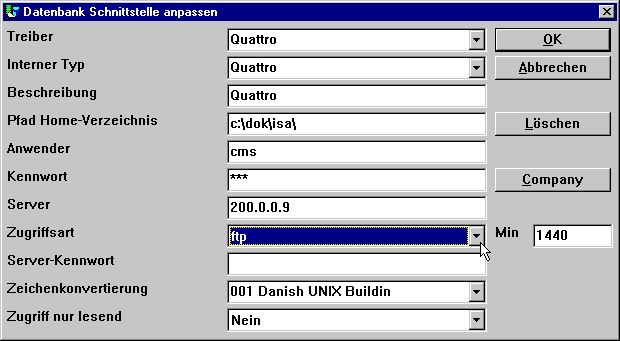 59. Einstellung von Quattro mit FTPAktiviert man die Zugriffsart FTP, muß auch ein Wert in das Feld MIN eingegeben werden. Hier gibt man die Anzahl Minuten zwischen dem FTP Transfers einer Datei an, oder mit anderen Worten, wie alt dürfen die Daten sein, bevor ein neuer Update erfolgt.Im obigen Beispiel wurde 1440 eingegeben, also 24 * 60 Minuten, d.h. daß einmal täglich ein Update vorgenommen wird.Gibt man 0 ein (oder leer) erfolgt der Update jede Stunde.12.8.1. Offline Verarbeitung von Quattro DateienGibt man den Wert -1 in MIN ein, erfolgt kein Datentransfer, und man arbeitet mit den Dateien, die man früher einmal von der Quattro erhalten hat.Kann eine Datei aufgrund von fehlerhafter Verbindung nicht übertragen werden, wird eine entsprechende Fehlermitteilung ausgegeben. Steht eine früher übertragene Datei zur Verfügung, benutzt das Programm die Daten dieser Datei.Es können auch Dateien manuell vom Quattro System auf den PC mit FTP oder Tapetransfer übertragen werden. Die Quattro Schnittstelle arbeitet mit binären Kopien der Quattro Dateien, einschl. Vorspann (Header Block).12.8.2. DateidefinitionenDie Möglichkeit des direkten Imports von Quattro Dateidefinitionen besteht nicht. Die Dateidefinitionen müssen also auf eine andere Weise übernommen werden.12.8.3. XBasic und andere Schnittstellen mit 32 Bit FTPIn der Praxis können Sie eine beliebige eingebaute Schnittstelle benutzen, um mit FTP Dateien zu übertragen und anschließend lokal zu verarbeiten. Die XBasic Schnittstelle auf einem RM System kann z.B. wie folgt eingestellt werden: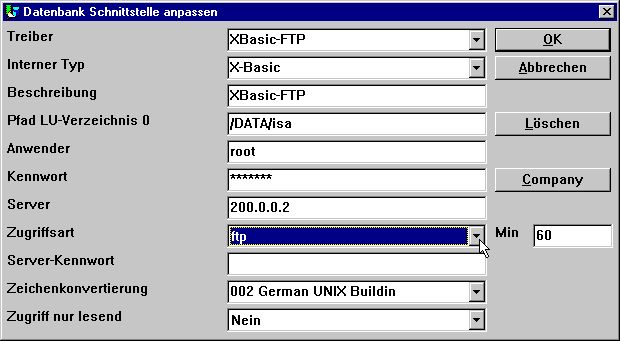 60. Einstellung von XBasic für FTPEs steht jedoch nur ein Adressweg zur Verfügung, d.h. der lokale Adressweg wird identisch mit dem Adressweg auf dem Server. Der lokale Adressweg wird, falls nicht vorhanden, automatisch eingerichtet.Beachten Sie Bitte, daß die XBasic Schnittstelle, auch in CTRAS Write Mode, auf einem UNIX System verwendet werden kann, auch wenn XBasic selbst nicht installiert ist.12.9. XNet TreiberXNet ist ein BASIC System auf einem PC bzw. ein Netztreiber auf einem PC. Ein spezieller Server ist nicht erforderlich. Netzsofware, wie NOVELL oder Windows) muß installiert sein.Schreibzugriffe auf Dateien sind auf nicht indizierte Dateien beschränkt. Datensätze können weder eingefügt noch gelöscht werden.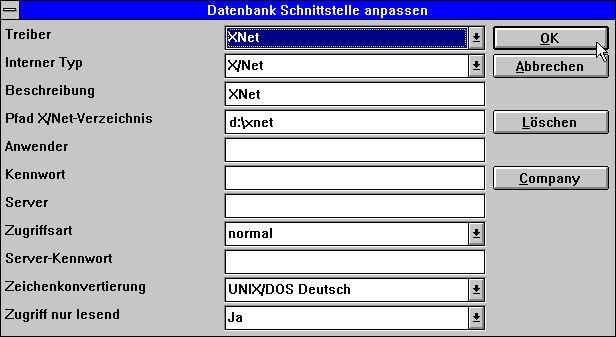 61. Einstellung des XNet Treibers12.9.1. XNet DateinamenUnter XNet wird der BASIC Dateiname in einen DOS Dateinamen unter Zuhilfenahme einer INDEX-Datei, die im XNet Hauptdirectory eingetragen sein muß, umgewandelt.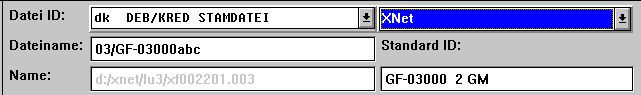 62. XNet Dateinamen12.10. Netbasic TreiberNetbasic ist ein BASIC System, das auf einem PC installiert ist. Es ist kein spezieller Server erforderlich. Netzsoftware muß installiert sein.Schreibzugriffe auf Dateien sind auf nicht indizierte Dateien beschränkt. Datensätze können weder eingefügt noch gelöscht werden.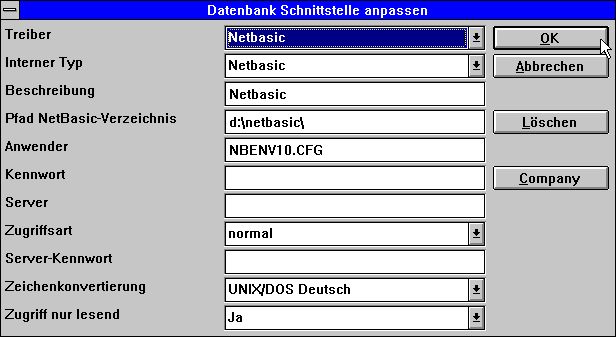 63. Einstellung eines Netbasic Treibers12.10.1. AnwenderDieses Feld kann den Namen der LU Konfigurationsdatei enthalten, wenn diese nicht NBENV3.CFG ist.12.10.2. Netbasic DateinamenDie Struktur der Dateinamen ist weitgehend abhängig von der jeweiligen Version von Netbasic. Bitte prüfen Sie die Kompatibilität Ihrer aktuellen Version.Alte Versionen verwendeten NBENV3.CFG und FILELIST.CFG zusammen mit den LU und Dateinamen. Die Version, die hier unterstützt wird, Version 4.25) benutzt NBENV10.CFG für die LU's, und einen internen Algorithmus, um den BASIC Dateinamen in einen nicht lesbaren DOS Dateinamen umzuwandeln.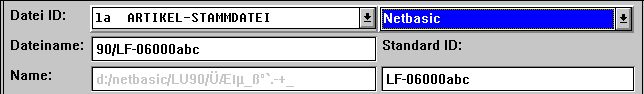 64. Netbasic Dateinamen12.10.3. NETBASIC für CTRAS FunktionenFür NETBASIC kann eine CTRAS-gleiche  DLL von Ihrem Netbasic-Lieferanten geliefert werden. Dies gibt Ihnen die Möglichkeit, Netbasic Dateien sowohl zu lesen als auch schreiben zu können.Die DLL muß installiert werden, wenn Sie eine Netbasic Version 4.29 oder größer haben. Kleiner  der Version 4.29 können Sie die in SW-Tools eingebaute Schnittstelle benutzen.Verwenden Sie diese DLL, sollten Sie den Installationsanleitungen für CTRAS Schnittstellen folgen. Ferner müssen Sie eine gesonderte CTRAS (2013) Lizenz für TRIO haben.Ungleich der Schnittstelle für Quattro/XBasic erlaubt die CTRAS Schnittstelle rückwärtiges Lesen von Netbasic Dateien.12.11. UNIBASIC / Surfbasic / CX-Basic / Open-Basic TreiberDie Struktur der UNIBASIC, Surfbasic und CX-Basic Dateien ist intern die gleiche. Ebenso sind die benutzten Treiber und die Einstellungsvorschriften gleich.Schreibzugriffe auf Dateien sind auf nicht indizierte Dateien beschränkt. Datensätze können weder eingefügt noch gelöscht werden.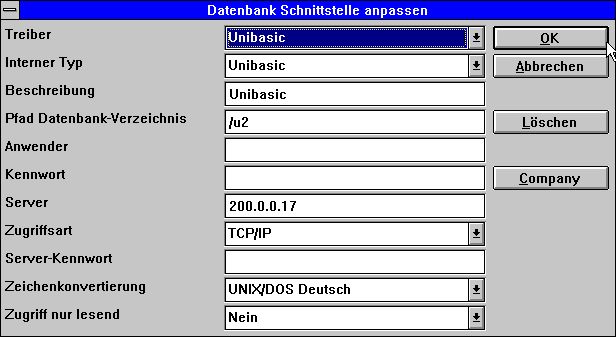 65. Einstellung eines UNIBASIC Treibers12.11.1. UNIBASIC DateienIndexdateien sind in zwei Teile geteilt. Der Dateiname in Großbuchstaben stellt den Indexteil, in Kleinbuchstaben den Datenteil dar. Der Header der Datei bestimmt, ob es sich ein altes oder neues Indexsystem handelt. Beide Versionen werden unterstützt.Benötigen Sie ein Testsystem auf einem PC, dann sollten Sie den Indexteil in die Datei xxxxxxxx.idx, und den Datenteil in die Datei xxxxxxxx.dat kopieren, da Dateinamen getrennt nach Groß-/Kleinschreibung nicht unterstützt wird.12.12. NAVISION FinancialsDie TRIO 32-Bit Version und der ODBC Treiber bieten jetzt über das C-Front Modul eine Schnittstelle zu NAVISION Financials. Das C-Front Modul muß auf dem Anwendersystem installiert sein. Lesen und Schreiben (Read/Write) sind implementiert. C/FRONT Version 1.2 oder größer werden unterstützt.12.12.1. Installation von Navision Financials und C/FRONTInstallieren Sie NAVISION Financials und C/FRONT z.B. im Directory e:\fin. Versichern Sie sich, daß die 'path environment variable' das Directory e:\fin enthält. Ändern Sie diese Variable, muß das Windows System neu gestartet werden.12.12.2. Installaion und Konfiguration der Navision Financials SchnittstelleFolgen Sie der Anleitung für die Installation der ODBC Treiberschnittstelle in TRIO. Die Schnittstelle für NAVISION heißt 'Navision Financials'. Mit Hilfe der Funktion 'Datenbank Schnittstelle' können Sie 'Navision Financials' aufrufen. Die folgenden Einstellungen entsprechen der als Beispiel beschriebenen Installation.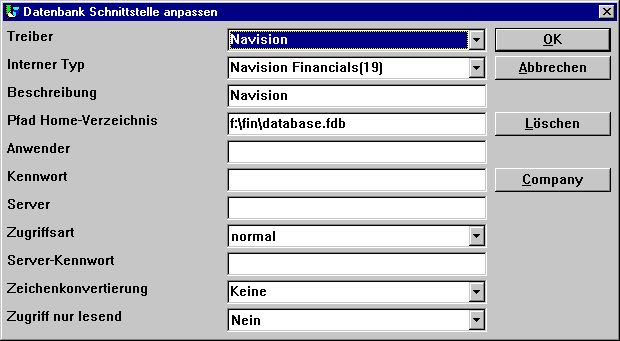 66. Beispiel: Einstellung der Navision Financials SchnittstelleBenutzen Sie C/FRONT mit TCP/NETB als Serververbindung, wird das Feld 'Server' für die Eingabe 'server,typ' benutzt, wobei 'Server' der Servername und 'Typ' TCP oder NETB ist.12.12.3. Import der TabellendefinitionenIm Menü 'Dateien' -> 'Import ODBC Definitionen...' können Sie die Schnittstelle 'Navision Financials' wählen, um die gewünschten (alle oder einige) Tabellendefinitionen zu importieren.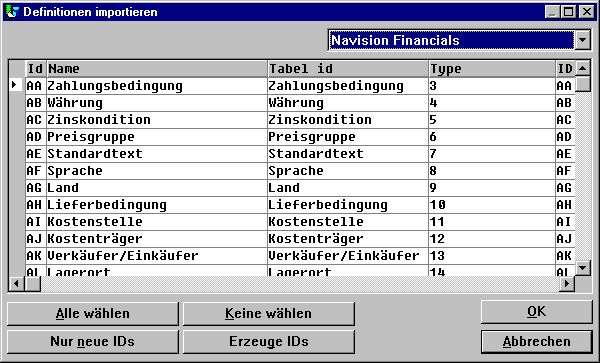 67. Import der Navision Tabellendefinitionen12.13. CONCORDE C5/XALEine Concorde C5/XAL Schnittstelle in 16-Bit oder 32-Bit Version als Read Only steht für TRIO und den ODBC Treiber zur Verfügung.12.13.1. Export der Concorde DateidefinitionenIst Concorde z.B. unter dem Directory e:\concorde installiert, müssen zuerst alle Dateidefinitionen in eine .DBD Datei übertragen werden.Hierzu müssen Sie sich als 'Supervisor' anmelden (login) und das Menü 'Generell' -> 'Erweiterungen' -> 'Entwicklung' wählen. In diesem Menü wählen Sie 'Export' -> 'DBD' -> 'Alle + Enum'. Die exportierte Datei wird unter dem gleichen Directory wie Concorde gespeichert, also in diesem Fall e:\concorde.12.13.2. Installation und Konfiguration der Schnittstelle zu ConcordeFolgen Sie der Anleitung für die Installation der ODBC Treiberschnittstelle in TRIO. Die Schnittstelle für CONCORDE heißt 'Concorde C4' oder 'Concorde C5/XAL'.Mit Hilfe der Funktion 'Datenbank Schnittstelle' können Sie 'Concorde' aufrufen. Die folgenden Einstellungen entsprechen der als Beispiel beschriebenen Installation.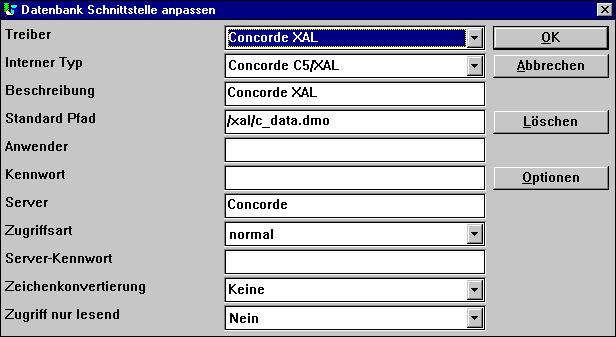 68. Beispiel: Einstellung der Schnittstelle zu Concorde12.13.3. Import der TabellendefinitionenAus dem Menü 'Datei' -> 'Import ODBC Definitionen...' wählen Sie die Schnittstelle 'Concorde', um die Tabellendefinitionen zu importieren.Für den Import der Definitionen wird ein Anwendername gefordert. Der Anwendername ist 'BASIC'.Nach Eingabe des Namens werden alle Tabellendefinitionen importiert. Es kann also keine Auswahl vorgenommen werden. Falls gewünscht, können anschließend eine oder mehrere der importierten Definitionen gelöscht werden.12.14. Btrieve Version 5.10 und 6.15Btrieve Dateien können direkt ohne Verwendung von ODBC angesprochen werden. Hierdurch erreicht man eine verbesserte Leistung, wenn man mit TRIO arbeitet.12.14.1. Installation und Konfiguration der Schnittstelle zu BtrieveFolgen Sie der Anleitung für die Installation der ODBC Treiberschnittstelle in TRIO. Die Schnittstelle für Btrieve  ist 'Btrieve'.Mit Hilfe der Funktion 'Datenbank Schnittstelle' können Sie 'Btrieve' aufrufen. Die folgenden Einstellungen entsprechen der als Beispiel beschriebenen Installation.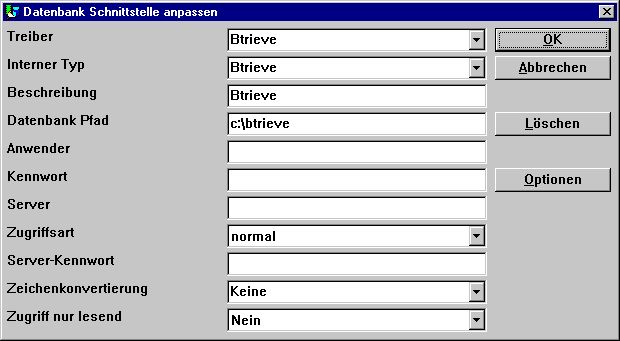 69. Beispiel: Einstellung der Schnittstelle zu Btrieve12.14.1.1. Erweiterte OptionenDie Btrieve Schnittstelle bietet Ihnen die Möglichkeit, die Öffnungsart von Dateien und die Generierung von Dateinamen zu steuern.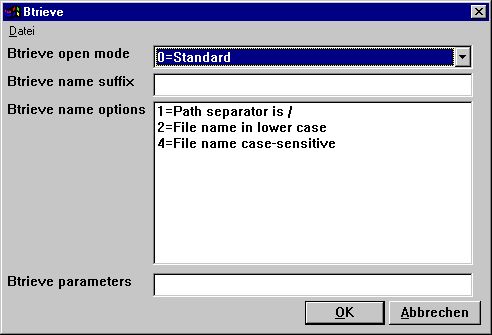 70. Erweiterte Optionen für die Btrieve Schnittstelle12.14.1.1.1. Öffnen einer DateiFolgende Arten der Dateieröffnung stehen zur Verfügung:- Standard- Exklusiv- Single Engine File Sharing (nur Version 6.15)- Multi Engine File Sharing (nur Version 6.15).Standard TRIO öffnet eine Btrieve Datei im Lesemodus (read only), es sei denn, daß in die entsprechende Datei von einer  Liste oder einem DATAMASTER Programm geschrieben werden soll.Wählt man die Art 'exklusiv', kann kein anderes Programm diese Datei ansprechen.'Single..' und 'Multi Engine File Sharing' gelten nur für die Btrieve Version 6.15. Wir verweisen hier auf die entsprechende Btrieve Dokumentation für weitere Einzelheiten.12.14.1.1.2. Suffix DateinameDas Suffix des Dateinamens einer Btrieve Datei wurde in TRIO Version <= 006.008 immer gleich .DAT gesetzt. Btrieve Dateien können jetzt ohne Suffix oder mit einem Suffix ungleich .DAT bestehen. Das gewünschte Suffix können Sie in einem dafür vorgesehenen Feld bei der Installation der Schnittstelle eingeben.12.14.1.1.3. Optionen DateinameDie Optionen bestimmen, wie der Dateiname von TRIO generiert wird. Diese Optionen überschreiben die normal generierten Dateiadressen. Als Beispiel sei angenommen, daß die Schnittstelle mit dem Datenbank Adresswegc:/btrieve/databaseund dem Dateinamencustomereingerichtet wurde. Als Suffix wurdedatangegeben. Der aktuelle Adressweg für diese Datei ist alsoc:/btrieve/database/customer.datDa Btrieve nicht die Verwendung von / in einem Adressweg erlaubt, werden standardmäßig alle / mit einem \ ersetzt. Dies gibt den neuen Adresswegc:\btrieve\database\customer.datSollten in neueren Btrieve Versionen Änderungen vorgenommen werden, kann dies hier geändert werden.12.14.1.1.4. ParameterBei Aufruf von Btrieve Version 5.10 müssen eine Reihe von Startparametern an Btrieve weitergereicht werden. Diese Parameter sind standardmäßig wie folgt gesetzt:/m:48 /b:16 /f:20 /l:20 /p:4096.Für die detaillierte Beschreibung dieser Parameter verweisen wir auf das entsprechende Handbuch für Btrieve Version 5.10. Die Parameterkette hat für die Btrieve Version 6.15 (oder größer) keine Bedeutung.12.15. ODBC Treiber EinrichtungDa einige ODBC Treiber besondere Informationen verlangen, die nicht unmittelbar vom Treiber selbst generiert werden können, wurde das Einrichtungsfenster für ODBC-Treiber wie folgt erweitert: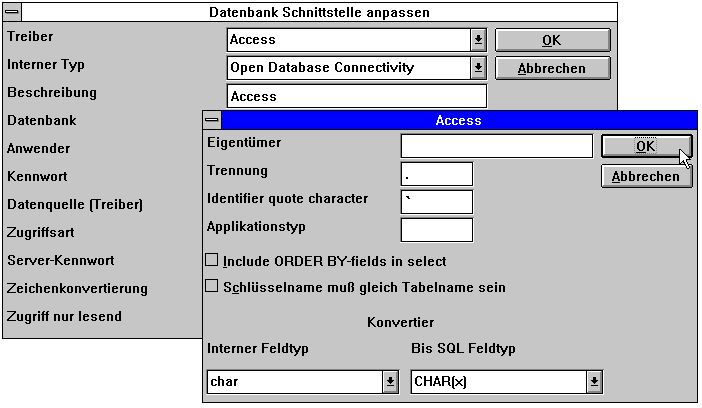 71. Einrichten eines ODBC TreibersBitte beachten Sie die entsprechenden Handbücher der Treiberlieferanten, bevor Sie Änderungen in diesen Feldern vornehmen.12.16. ODBC Treiberschnittstelle - AnwendungstypDer Typ der Anwendung wird für die besondere Funktionalität im Zusammenhang mit einer Dateischnittstelle benutzt. Folgende Typen werden verwendet:Beachten Sie, daß durch Addition der Werte mehrere Typen gleichzeitig gesetzt werden können.12.16.1. Type 1 - Unterstützung der Informix Datenbank SperrungDas Problem mit dem INFORMIX Treiber bestand darin, daß bei Abarbeiten eines normalen 'select....from....' die Tabelle gesperrt wurde. Dies führte dann dazu, daß auch normale ALX Anwendungen gesperrt waren. Die Lösung hierfür war ein spezielles SQL Kommando vor jedem 'select', welche von SNI im Zusammenhang mit ALX Anwendungen benutzt wird.Damit SW-Tools TRIO hier eine Unterstützung anbieten kann, muß diese Kennung in der Datei <Trio Adressweg>\basis.ssv   auf 1 gesetzt werden. Diese Änderung kann mit Hilfe der 'Sonderoption' für den Datenbanktreiber vorgenommen werden.12.16.2. Type 4 - ORDER BYDa nicht alle ODBC Treiber die  Microsoft Standards unterstützen, können SQL Fehler auftreten, wenn eine Liste mit Zugriff auf eine Tabelle bei Benutzung des ODBC Treibers gedruckt werden soll. Die Fehlermitteilung gibt ein fehlendes  ORDER BY  für die Tabelle an.Eine Liste, die ein Feld z.B. aus der Kundentabelle wählt, wobei der Kunde der primäre Schlüssel ist, generiert folgende Zeile:SELECT kunde,name,addresse FROM customer_tableWenn Typ 4 gesetzt ist, wird die Zeile wie folgt generiert:SELECT kunde,name,addresse FROM customer_table ORDER BY kunde12.16.3. Typ 4096 - Alphanum. Felder dürfen NICHT leer seinDa einige ODBC Treiber / SQL Datenbanken nicht alphanumerische Felder ohne Inhalt, also "", unterstützen, muß TRIO mitgeteilt werden, daß alle alphanumerischen Felder einen Inhalt haben müssen.Dieser Typ sorgt dafür, daß alle leeren alphanumerischen Felder mit einer Leerstelle gefüllt werden. Es wird der Packungstyp 1048 verwendet.12.16.4. Typ 8192 - ODBC Treiber, die nur eine Tabellenverbindung unterstützenDa einige ODBC Treiber / SQL Datenbanken eine eindeutige Verbindung zu jeder Tabelle fordern, versucht TRIO, diese Tabellenzugriffe zu optimieren (nur eine Verbindung zur Datenbank), kann es notwendig sein, diesen Typ zu setzen.Ist dieser Typ gesetzt, wird TRIO eine Verbindung zu jeder benutzten Tabelle in der Datenbank einrichten. Achtung: Wenn der ODBC die Eingabe des Anwendernamens und Kennworts für die Verbindung zur Datenbank verlangt, muss diese für jede benutzte Tabelle eingegeben werden. Um dieses zu vermeiden, muß der Anwendername und das Kennwort in der Datenbankschnittstelle von TRIO angegeben werden.12.17. ISAM Datenbankschnittstelle - AnwendungstypDer Anwendungstyp kann in ISAM auch für die Kontrolle der Firma benutzt werden.12.17.1. Typ 2 - Unterstützung des SAMSON SystemsDa SIEMAX/SAMSON Systeme die Firmennummer als Teil des Index benutzen, muß im normalen TRIO System der Index als <4-stellige Firmennummer> gefolgt von der Kundennr. in einer IQ Anwendung eingegeben werden. Dieses Problem kann jetzt dadurch gelöst werden, daß man den Anwendungstyp für die benutzte C-ISAM Schnittstelle auf 2 setzt. In diesem Fall wird die Firmennummer automatisch eingesetzt (aus der Schnittstelle bzw. dem Untersystem übernommen).13. Sonstige Treiber / Anmerkungen zu einigen AnwenderpaketenFolgende weitere Treiber stehen auf Anforderung zur Verfügung:- Dataflex- Digital Access Manager- ISAM- Speedbase.13.1. GLOBAL 3000 Speedbase und Global 2000 ISAM/DMAMTRIO unterstützt jetzt diese Systeme. Eine gesondert Anleitung hierfür ist auf Wunsch erhältlich.13.2. ALX DatenbankDie COMET/ALX Lösung bietet eine Informix Datenbank an, die mit dem installierten ODBC Treiber angesprochen werden kann.Um Zugriff zum Data-Dictionary zu erhalten, müssen folgende Schritte ausgeführt werden:1. Installieren des erforderlichen Treibers, ODBC Treiber für Informix.2. Setzen des Parameters 'Anwender', z.B. alxdemo3. Setzen des Parameters 'Paßwort', z.B. alxdemo4. Angabe des Servernamens, z.B. dbm2165. Importieren der ODBC TabellenWurden Tabellen importiert, kann jede Tabelle auf spezielle Firmen zugreifen. Hierzu muß die Firme als Teil des Tabellennamens eingegeben werden. Soll z.B.  die Firma 999 aus der Tabelle ac2010 angesprochen werden, muß der Tabellenname"c999".ac2010lauten.13.3. SSV DatenbankschnittstelleDie SSV Schnittstelle für Semikolon getrennt Textdateien wurde ab TRIO (007.001) komplet überarbeitet. Gleichzeitig wurde die Verarbeitungsgeschwindigkeit und die Kompatibilität für Schlüsselstrukturen erhöht.Komprimierte Dateien wurden eingeführt, um Platz sparen zu können.Folgende erweiterte Optionen stehen für die SSV Schnittstelle zur Verfügung.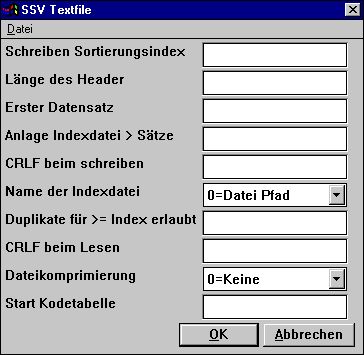 72. Erweiterte Optionen für den SSV TreiberBeachten Sie, daß mit Bewegung des Mauscursors über ein Feld, ein Hilfstext für das entsprechende Feld angezeigt wird.13.3.1. Schreiben SortierungsindexBestimmt die Sortierung beim Schreiben einer Datei.0=keine Sortierung>0=Sortierung der Datei entsprechend dieser Indexdefinition.13.3.2. Länge des Vorspanns (Header)Nur von der SSV Schnittstelle benutzt. Bestimmt das  erste gültige Datenbyte in einer Datei.13.3.3. Erster DatensatzErster benutzter Datensatz in der Datei. Datensätze mit einer kleineren Satznummer werden ignoriert.Erste Datenposition wird wie folgt berechnet:Länge Vorspann + erster Datensatz * SatzlängeEnthalten SSV Dateien Textzeilen, entspricht dies der Eingabe der ersten Textzeile in der Datei. Als Standardwert ist der Wert 1 eingesetzt, d.h. es wird Platz für den Vorspann reserviert. Soll die erste Zeile eingeschlossen werden, muß der Wert 0 angegeben werden.Das Feld kann folgende Werte enthalten:512             Dezimal0x200           Hexadezimal*8,B16P1006     Indirekte BerechnungDie indirekte Berechnung, gekennzeichnet durch ein vorangestelltes *, gibt in obigen Beispiel an, daß ein Feld mit dem Format 8 in der Datei ab exakter Byteposition 16 gelesen werden soll, und zwar unter Verwendung des Packungstyp 1006.13.3.4. Anlage Indexdatei > SätzeBei großen SSV Dateien kann das Sortieren über Indexbegriffe längere Zeit in Anspruch nehmen.Mit Hilfe dieses Parameters kann eine externe Indexdatei angelegt undimmer, wenn möglich, benutzt werden. Als Standardwert ist 10000 vorgegeben.Solche Indexdateien können im TMP Directory zusammen mit der eigentlichen Datei abgelegt werden.13.3.5. CRLF beim SchreibenBeim  Zurückschreiben einer SSV Datei werden normalerweise die gleichen Zeichen für CRLF (neue Zeile) geschrieben, die von der Datei gelesen wurden. Für eine neue Datei werden die Zeichen LF = 0x0A benutzt. Für hexadezimales Schreiben können folgende Zeichen für CRLF (neue Zeile) fest vorgegeben werden:0x0a    nur Zeilenschaltung  (LF)0x0d    nur Wagenrücklauf (CR)0x0a0d  neue Zeile (LF+CR)0x0d0a  neue Zeile (CR+LF)13.3.6. Name der IndexdateiDer Adressweg und Name für die Indexdatei einer umfangreiche SSV-Datei ist von folgenden Parametern abhängig:0 = Adressweg/Dateiname.Xnn1 = TMP/Dateiname.Xnn13.3.7. Duplikate für >= IndexIndexduplikate sind normalerweise nicht zugelassen.Definiert man einen sog. Matchcode-Index, müssen gleiche Indizes selbst getrennt werden. Dies kann z.B. durch Hinzuaddieren der Satznummer erfolgen.Man kann jedoch auch Indexduplikate für Indizes größer dem hier angegebenen Wert zulassen. Bei Lesen einer SSV Datei sind Indexduplikate immer zugelassen, da der Aufbau einer Datei sehr unterschiedlich sein kann.13.3.8. CRLF beim LesenBeim Lesen einer SSV Datei wird die Zeichenfolge für CRLF  automatisch erkannt und beim Zurückschreiben wieder benutzt.Man kann hier jedoch eine Zeichenfolge für hexadezimales Lesen vorgeben, Siehe CRLF beim Schreiben.13.3.9. Dateikomprimierung0 = Keine Datenkomprimierung (höchste Lesegeschwindigkeit für eine Datei)1 = Datenkomprimierung über die Programme COMPRES/EXPAND (LZ Standard unter Windows)Bei 1 wird eine komprimierte Datei automatisch erkannt und wie jede andere Datei gelesen. Man muß jedoch selbst für die Komprimierung sorgen, da ein normales Schreiben immer unkomprimiert erfolgt.13.3.10. Start CodetabelleDie Codetabelle, die für die Schnittstelle definiert ist, wird auch für die Konvertierung der einzelnen alphanumerischen Felder einer Datei benutzt.Gibt man hier eine Codetabellennummer an, können Sie die gesamte Datei unmittelbar nach Lesen bzw. vor Schreiben konvertieren, d.h. daß auch die Trennzeichen für Zeilenschaltung (LF) und Wagenrücklauf (CR) konvertiert werden.13.4. Erweiterte SSV SchnittstelleErweiterte SSV Parameter für jede einzelne Datei stehen jetzt zur Verfügung, wobei nicht nur Textdateien, sondern auch andere einfache Dateien von dieser Schnittstelle behandelt werden können.Auch komplexe Dateistrukturen, wie z.B. indizierte X-Basic Dateien mit fester Satzlänge, können für direkten Zugriff definiert werden, wenn der Indexteil übergangen wird. Die Einrichtung eines solchen Treibers verlangt jedoch tiefergehende Kenntnisse über das jeweilige Dateisystem.Die erweiterten Optionen können bei der Treiberinstallation für jede einzelne Datei gesetzt werden. Parameterschalter wurden im Fenster für die Hauptdatei hinzugefügt.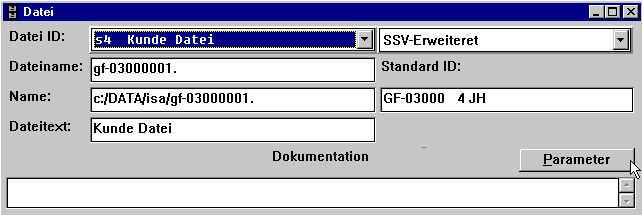 73. Parameterschalter für einzelne Dateien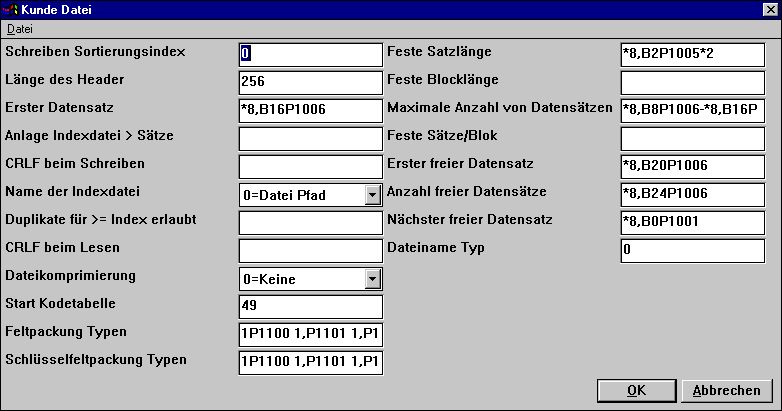 74. Erweiterte Parameter für den SSV Treiber, Definition einer X/Net Datei13.4.1. Feste SatzlängeEine Eintragung in diesem Feld ändert eine SSV Datei von variabler in feste Satzlänge. Hierdurch kann die erweiterte SSV Schnittstelle auf eine Reihe unterschiedliche Dateien zugreifen.*8,B2P1005*2definiert, daß ein Feld mit dem Format 8 in der Datei ab exakter Byteposition 2 gelesen werden soll, und zwar unter Verwendung des Packungstyp 1005, multipliziert mit 2.13.4.2. Feste BlocklängeZusammen mit der festen Satzlänge kann eine Blocklänge vorgegeben werden, damit eine bestimmte Anzahl von Sätzen in einen Block zusammengefaßt werden kann und möglicherweise mit einem Zwischenraum zwischen den Blöcken.*8,B2P1005*2definiert, daß ein Feld mit dem Format 8 in der Datei ab exakter Byteposition 2 gelesen  werden soll, und zwar unter Verwendung des Packungstyp 1005, multipliziert mit 2.13.4.2.1. Maximale Anzahl von DatensätzenEine SSV Datei kann auf eine maximale Anzahl von Datensätzen beschränkt werden.Das Feld kann folgende Werte enthalten:*8,B8P1006-*8,B16P1006definiert, daß die zwei Felder mit Format 8 in der Datei ab exakter Byteposition 8 und 16 gelesen werden sollen, und zwar unter Verwendung des Packungstyp 1006, wobei die Werte der Felder voneinander abgezogen werden sollen.13.4.3. Feste Sätze/BlockZusammen mit der festen Satzlänge kann eine Blocklänge vorgegeben werden, damit eine bestimmte Anzahl von Sätzen in einen Block zusammengefaßt werden kann und möglicherweise mit einem Zwischenraum zwischen den Blöcken.13.4.4. Erstes freier DatensatzEs kann hier der erste freie Datensatz für die SSV Schnittstelle angegeben werden. Hierduch erreicht man, daß unnötiges Lesen von freien Sätzen entsprechend der Kette für freie Datensätze vermieden wird.*8,B20P1006definiert, daß ein Feld mit dem Format 8 in der Datei ab exakter Byteposition 20 gelesen werden soll, und zwar ungepackt unter Verwendung des Packungstyp 1006.13.4.5. Anzahl freier DatensätzeEs kann hier die Anzahl freier Datensätze für die SSV Schnittstelle angegeben werden. Hierduch erreicht man, daß unnötiges Lesen von freien Sätzen entsprechend der Kette für freie Datensätze vermieden wird.*8,B24P1006definiert, daß ein Feld mit dem Format 8 in der Datei ab exakter Byteposition 24 gelesen werden soll, und zwar ungepackt unter Verwendung des Packungstyp 1006.13.4.6. Nächster freier DatensatzEine Kette freier Datensätze kann definiert werden, wobei jeder freie Satz auf den nächsten verweist. Hierduch erreicht man, daß unnötiges Lesen von freien Sätzen entsprechend der Kette für freie Datensätze vermieden wird.*8,B0P1001definiert, daß ein Feld mit dem Format 8 in der Datei ab exakter Byteposition 0 gelesen werden soll, und zwar ungepackt unter Verwendung des Packungstyp 1001. Der berechnete Wert zeigt auf den nächsten freien Datensatz.13.4.7. Dateiname TypReserviert für späteren Gebrauch. Das Feld muß 0 enthalten.13.4.8. Feldpackung TypenKann nur für Dateien mit einer festen Länge benutzt werden. Normale SSV Dateien benutzen immer SSV Packung.Der Art des Packens kann für die Felder direkt angegeben werden, z.B. P1013, oder als Standardangabe für jeden Feldtyp, getrennt durch Leerstellen.1,P1100 1,P1101 1,P1102 1,P1103 1,P1104 1,P1105 1,P1106 1,P1107bewirkt normale BASIC Packung für Alpha, 1 Wort, 2 Wort, ...., Call 60 usw.Die ersten 6 beziehen sich auf die Feldtypen 0-5, gefolgt von P0-9.13.4.9. Schlüsselfeldpackung TypenWie 'Typ Feldpackung', jedoch benutzt für Felder, die in einem Schlüssel benutzt werden. Siehe oben.Eine normale SSV Datei benutzt immer LDCHAR/CALL60, wenn ein Feld Teil eines Schlüssels ist.Figuren1. Lizenzinformationen	42. Data-Dictionary	53. Zugriff zu den Funktionen über Menüs oder Symbolleiste	64. Andere Knöpfe in der Symbolleiste	75. Generelle Menüs und Funktionen in der Symbolleiste	76. Funktionen	87. Wahl der Funktion für die Installation der Treiber	98. Installierte Treiber	109. Installation weiterer Treiber	1010. Wahl der Treiber Schnittstellenfunktion	1111. Ändern der Treiberparameter	1212. Import von ODBC Definitionen	2413. Standard Definitionen von der BASIC Version der SW-Tools Dateidefinitionen	3114. PUT Tabellendefinitionen in eine Textdatei	3815. Id für eine neue Tabelle	4116. Wahl des Treibers für eine bestimmte Tabelle	4417. Datenbankverknüpfungen	5018. Löschen von Tabellen	5119. Satzüberblick	5220. Reservierte Worte	5321. Feldbeschreibungen	5422. Einfügen und Löschen von Feldern	5423. VIEW Menü	8324. SQL-Namen und SQL-Typen	8625. Byte, C-Byte, C-Variable und BASIC Variable	8826. Satzinhalt einer Tabelle	9127. Hexadecimaler Dump eines Tabellensatzes	9428. Übersicht über Hilfstexte	9729. Bestätigung einer DATAMASTER Dateikopie	10130. EDIT Menü	10331. Editierung der Indizes	10432. Einfügen und Löschen von Indizes	10433. AF-05000/020 Auftragszeile, Index und Verknüpfungen	11034. Beispiel eines Pseudoindex und Satznummer Definition	12735. Zugriff auf Auftragseingänge, Tabelle mit SQL Namen	12936. Laufende Online Feldbeschreibung	14137. Ausgabe der Feldhilfsbeschreibung	14238. Ausgabe der Feldprüfvorschriften	14339. Ausdruck der Dokumentation	14640. Wahl des Druckers	14741. Optionen für den Ausdruck der Dokumentation	14842. Beispiel einer Tabellendokumentation	14943. Beispiel ein Inhaltverzeichnis	14944. Grundeinstellungen	15045. Subsystem Menü	17346. Öffnen eines Subsystems	17447. Anlegen eines Subsystems	17548. Firmenwahl	18649. Dateinamen für Firmen	19150. Kodetabelle zum Lesen von BASIC-Dateien	19451. 'Import ODBC Definitionen für einen BASIC Treiber	20552. Einstellen eines X/BASIC Treibers	21053. X.BASIC Dateiname	21154. Standard Firmennummer	21255. Einstellung eines CTRAS Treibers	21356. CTRAS Optionen	21657. Einstellung eines X/BASIC Library Treibers	21958. X/BASIC Library Treiber Optionen	22159. Einstellung von Quattro mit FTP	22260. Einstellung von XBasic für FTP	22561. Einstellung des XNet Treibers	22662. XNet Dateinamen	22763. Einstellung eines Netbasic Treibers	22864. Netbasic Dateinamen	23065. Einstellung eines UNIBASIC Treibers	23266. Beispiel: Einstellung der Navision Financials Schnittstelle	23667. Import der Navision Tabellendefinitionen	23768. Beispiel: Einstellung der Schnittstelle zu Concorde	24069. Beispiel: Einstellung der Schnittstelle zu Btrieve	24370. Erweiterte Optionen für die Btrieve Schnittstelle	24471. Einrichten eines ODBC Treibers	24972. Erweiterte Optionen für den SSV Treiber	26073. Parameterschalter für einzelne Dateien	27174. Erweiterte Parameter für den SSV Treiber, Definition einer X/Net Datei	271IndexAAbspeicherung	62Absteigende	132Access	16;24;44;79;257Aktivieren	160ALX	251;259Ansi	204Anwender	6;199;220;229;259Anwenderinformationen	215Anwendername	17;241;254Arbeitsdirectory	172Arbeitsfeld	62Ascii	96Ausdruck	146;148;157;282BBASIC-Datei	35;78;192;193;194;213;282BASIC-Dateisysteme	213BASIC-Programm	70BASIC-System	67BASIC-Variable	90;206BASIS	182;185;188Betragsfelder	58Bitnummer	66Bits	64;128;209BTrieve	3;44;45;78Byte	65;66;79;84;88;282Bytegrenzen	65Bytenummer	65;83;84;102CC-byte	88C-Byte	88;282C-ISAM	3;44;256CODnnn	194COMET	39;49;110;111;144;161;205;259COMET-Datei	39;49Concorde	78;238;239;240;241;283Copyright	4C-Struktur	88CTRAS	198;209;213;216;217;219;221;222;225;231;283CTRASX	209;213C-Variable	88;89;282C-Variablentype	89CX-Basic	79;209;232DDatadict	185;187Dataflex	78;195;257DATAMASTER	72;73;74;101;102;121;143;145;171;245;282Datasyst	185;187Dateieröffnung	178;245Dateiextension	200Dateiformat	199Dateiname	35;192;193;200;211;227;233;246;247;266;279;283Dateisystem	206;207;210;271Dateityp	13;14;45;182Dateiübersichten	152Dateiverknüpfungen	37;39;134;137;138Datenbankfenster	141Datenbankinterface	187;188Datenbanksystem	77;113;199Datenbanktreiber	78;86;121;251Datenbanktyp	40;182Datenquelle	18DATUM	78Datumfeld	57;163;169DBQ	16Demo-Dateien	10Dezimalstellen	57;59;206;207Digital	257Directory	107;121;122;126;152;154;172;181;185;235;239;264DLL	209;213;231Dmsystem	185;189DOS	12;19;163;193;227;230Druckausgabe	154Drucker	147Dump	94;95;96;282EEDIT-Menü	86;142Einfügen	54;104;282Eingabeprüfungen	143Excel	24;44FFeldarten	59Feldbeschreibungen	54;141;282Felddefinition	91Feldformat	57;59;80;84;87;156;201;206;207Feldhilfe	142Feldlänge	85Feldname	56Feldprüfung	74Feldprüfvorschriften	143;282Feldtyp	67;280Feldübersicht	141Festplatte	194FILELIST	230FILES	152Firmanummer	21;178;185Firmenname	190;191Float	78Formatangabe	58GGET-Funktion	38Grundeinstellungen	150;282HHauptdirectory	227Hauptindex	3Header	223;233;262HELP	142Hexadezimal	263Hilfe	31;37;38;51;54;109;132;172;236;240;243;251;264Hilfstexte	97;103;282HOME	218HOST-Datei	18IImport	23;24;25;27;28;34;205;237;241;282;283Indexbeschreibung	202INDEX-Datei	227Indexdateien	233;264Indexdefinition	125;128;134;202;261Indexfelder	72;73;210Indexfolge	121;132Indexname	105Indexnummer	107Indexsystem	233Indextabellen	198Indexteil	233;271Indexwerte	116;120Informix	251;259INIT-Datei	151IP-Adresse	18IQ-Programme	54;159;172;197Isam	78;79;109ISAM	116;255;257;258ISO8850	19;195KKennwort	17;254KNIR	120;122Kodefeldern	143Kodetabelle	68;133;194;196;199;204;282KOM	191Kompatibilität	73;74;230;260Konfigurationsdatei	229LListgenerator	141;143;162Lizenzvereinbarung	4LOAD	37;39;49Löschen	22;51;54;104;175;282LU	192;211;218;229;230LU0	211;218LU0-Path	211MMANAGER	215Markieren	41Master	37;39;49Microsoft	123;252NNBENV10	230NBENV3	229;230Netbasic	209;228;230;231;283Netzserver	214NF_CONNECT	214;215;217NF_INIT	218NOVELL	226OODBC	3;16;17;18;19;21;23;24;28;44;45;53;75;76;78;86;87;102;109;129;145;195;196;203;204;205;222;234;236;237;238;240;241;242;243;249;250;252;253;254;259;282;283ODBC-Tabellen	86ODBC-Treiber	18;21;24;86;249OemToAnsi	19;195Online-Hilfe	7;141PPacken	113;201;208Packtypen	78Paßwort	17;18;177;205;214;215;259Preferencemenü	172Primärindex	107Prüfvorschriften	98;103;143PUT-Funktion	37;38QQuattro	209;213;215;217;222;223;224;231;283RRAPGEN	141;174;184;196Rechtsbündig	79SSatzinhalt	91;282Satzlänge	63;64;263;271;272;273;275Satznummer	114;115;116;122;127;136;263;267;282Satztyp	39;49;111Satzüberblick	52;93;282Schlüssel	72;109;116;117;118;119;120;252;281Schlüsselbegriff	116;118Schlüsseldefinition	108;109;115Schlüsselfelder	69;82SELECT	131;252Server	18;46;126;182;192;193;199;205;215;217;219;222;225;226;228;236Server-Kennwort	18Servername	18;236Serverprogramm	220SID	37;39;49Sinix	213;217;218;219SINIX	220Skalierung	50SNI	251Socket	18;210Sortierung	121;138;202;261Spool	154Sprache	155;194SQL	75;76;86;87;100;109;129;130;145;251;252;253;254;282SQL-Datenbank	130SQL-Name	86;130;145;282SQL-Namen	86;130;145;282SQL-Typen	86;87;282SQL-Wörter	100SSD	152SSV	10;126;152;182;185;199;200;260;262;263;264;265;266;267;268;271;272;274;276;277;280;281;283SSV-Datei	152;266Standard-ID	37Stopzeichen	70;102Subsystem	172;173;174;175;179;181;184;185;186;187;189;191;282Subsystemmenü	191Subsystemtype	186;187;188;189;190Surfbasic	209;232SURFBASIC	44SWTUSOCK	220Systemdateien	197Systemfelder	43TTCP	18;19;210;220;236TEMP	154Testsystem	233Textdatei	31;33;38;39;199;282TIME	75;79TIMESTAMP	75TMP	154;264;266Treibertyp	25;32;52;92UUNIBASIC	44;79;206;232;233;283UNIX	12;18;19;195;210;217;219;225UPDATE	76VVariablen	67Variablentyp	206Verbindung	18;109;135;136;143;213;216;220;223;254Verbindungsart	18Verknüpfung	104;108;111;134;136;137;138;139;140Verknüpfungsdefinitionen	134WWort	67;206;280Wortgrenzen	65Write	209;225;234WW	43XXAL	238;240X-Basic	44;46;161;182;193;209;210;271XNet	182;226;227;283ZZeichenkonvertierung	12;19Zugriffsart	18;22210Das Feld ist begrenzt auf 10 Stellen20Das Feld ist begrenzt auf 20 Stellen2,Wert von 0 bis 99 (zweistellig)-2,Wert von -99 bis +99 (zweistellig, mit Vorzeichen)5,Wert von 0 bis 99999 (fünfstellig)-7,2Sieben Stellen plus zwei Dezimalstellen, mit Vorzeichen9,3Neun Stellen plus drei Dezimalstellen (ohne Vorzeichen),6,YYMMDD, wobei YY=Jahr, MM=Monat, DD=Tag,8,YYYYMMDD, wobei YYYY=Jahr, MM=Monat, DD=TagTypNameGespeichert alsAnwendung0-999Treiber abhängig1000LDCHARAlphanumerish mit nachfolgende BlankeC-Isam1001LDINT2-bytes integerC-Isam1002LDLONG4-bytes integerC-Isam1003LDFLOAT4-bytes floatC-Isam1004LDDBL8-bytes doubleC-Isam1005SHORTC-variabel shortC1006LONGC-variabel longC1007FLOATC-variabel floatC1008DOUBLEC-variabel doubleC1009FLEXBCDBCDDataflex1010FLEXBCDDATEBCD-dateDataflex1011CHARC-variabel charC1012UCHARC-variabel unsigned charC1013SCHARC-variabel signed charC1014NUMCHARNicht implementiertC1015ULONGC-variabel unsigned longC1016UINTC-variabel unsigned shortC1020BTINT1Integer 1-byteBTrieve1021BTFLOATFloat 4-bytesBTrieve1022BTDATEDatumBTrieve1023BTTIMEZeitpunktBTrieve1024BTDECIMALDecimalBTrieve1025BTLOGICALNicht implementiertBTrieve1027BTNUMERICNumericBTrieve1028BTBFLOATBFloatBTrieve1029BTLSTRINGLStringBTrieve1030BTZSTRINGZStringBTrieve1031BTUBINARYNicht implementiertBTrieve1032BTAUTOINCNicht implementiertBTrieve1033BTINT2Integer 2-byteBTrieve1034BTINT4Integer 4-byteBTrieve1035CONNUMVarlänge double BetragConcorde1036CONNUM4Varlänge longConcorde1037CONALFVarlänge textConcorde1038CONDATEDatumConcorde1039CONNUM2Unsigned intConcorde1040ODBCDATEDatum StrukturODBC1041ODBCTIMEZeitpunkt StrukturODBC1042ODBCSTAMPTimestamp StrukturODBC1043RCHARRechtsbündige TextConcorde1044CONDBLFeste länge double BetragConcorde 41045CONDAFFeste länge datumConcorde 41046RMIDBLRM doubleC-RM1047STRDATEDatum JJJJMMTT als TextC-RM1048ODBCSL1Text minimum 1 stelleAccess1049LDINTIAls LDINT, aber bytes rundgekehrtCX-Basic1050LDLONGIAls LDLONG,aber bytes rundgekehrtCX-Basic1100PARITYAlphanumerish mit paritätBasic $1101BCD11-word BCD integerBasic 1%1102BCD22-word floating point NummerBasic 2%1103BCD33-word floating point NummerBasic 3%1104BCD44-word floating point NummerBasic 4%1105BCD55-word floating point NummerUNIBASIC 5%1106CALL60Wert gepacked mit CALL 60Basic gepacked1107NX2Wert gepacked mit CALL 60, keine NachkommastellenBasic1108NX3Feld alphanumerish gespeichert mit NachkommastellenBasic1109NX4Feld alphanumerish gespeichert ohne NachkommastellenBasic1110NX5Gespeichert als 1%, keine NachkommastellenBasic1111BINARYBinary gespeichertCobol comp-31112GSM1Speedbase Alpha (x bytes)Global1113GSM2Speedbase 1-2 Ciffern numerish (1 byte)Global1114GSM3Speedbase 3-4 Ciffern numerish (2 bytes)Global1115GSM4Speedbase 5-6 Ciffern numerish (3 bytes)Global1116GSM5Speedbase 7-9 Ciffern numerish (4 bytes)Global1117GSM6Speedbase >9 Ciffern oder (Cif+Dec)/2 bytesGlobal1118GSM7Speedbase datum Feld mit fna()/fnb()Global1201-19CROSSBCD: S | exp | bcd 01-19 CiffernC-Isam1221-39CROSSBCD: bcd 01-19 Ciffern | exp | SC-Isam1241-59CROSSBCD: bcd 01-19 CiffernC-Isam1053LDCHARRRechtsbündig, kein extra Byte wie 1043C-Isam1121NAVI_STRTextfolgeNavision P51122NAVI_DATEDatumNavision P61123NAVI_TIMEUhrzeitNavision P31124NAVI_BLOBBinäres großes ObjektNavision1125NAVI_BOOLBooleanNavision P21126NAVI_S16KurzNavision P71127NAVI_S32LangNavision P81128NAVI_U8Zeichen (byte)Navision P11129NAVI_ALFATextfolge mit 1.byte=LängeNavision P1130NAVI_BCDBetragNavision P91131NAVI_O32OptionskodeNavision P4TypNameBerechnung(Standard) Parameter ZZVJJMMTTKurzdatum JJMMTT -> JJJJMMTT(50) Jahr 2000 wenn JJ<=ZZV1TTMMJJKurzdatum TTMMJJ -> JJJJMMTT(50) Jahr 2000 wenn JJ<=ZZV2TTTTTTTagesnr. TTTTTT -> JJJJMMTT(0) Basistag V2.BASENUMBERV3NXU2000Basic ungepackt ZJmmdd, Z=?@ABC --> 00-09KeineV4NXP2000Basic gepackt ZJmmdd, Z=Leerst.+,-. --> 0-4KeineV8OCTALKonvertierung von oktal bei Lesen, "1234" -> 668KeineV16HEXAKonvertierung von hex bei Lesen,  "abcd" -> 43981KeineNrNameVerwendungDatei0NormalNicht übergreifend-1FirmaModifiziert die FirmanummerCOMPANY.SSV2DatadictWahl eines anderen Data-Dictionary  (Dateidefinitionen)DATADICT.SSV3ListenWahl eines anderen ListdirectorysREPORTS.SSV4DatasystWahl eines anderen Dateityps für Dateien in diesem Data Dict.DATASYST.SSV5BasisWahl eines Dateityps von BASIS.SSV und Vorgabe alle DateienBASIS.SSV6DmsystemWahl eines Subsystems aus der SubsystemdateiDMSYSTEM.SSV7StandardErmöglicht Änderungen in Standard Neue Liste und Neuer Brief-TypTRIO SchnittstelleAndere Software vorausgesetztWRITEBitsXBasic-UnixXBasicCTRAS (Library)WriteCTRASCTRASX.DLLWritenur 16XBasic-NTX-BasicQuattroCTRASCTRASQ.DLLWritenur 16Quattro (FTP)SSQ32 empfohlenX/NetX/NetNetbasicNetbasicCTRASCTRASQ.DLL (Netbasic)Writenur 16UnibasicUnibasicSurfbasicUnibasicCX-BasicUnibasicOpenBasicOpenBasic